Ref. No.: NWSDB/SBD/SUP/DI(Sew)/FC/Ver 1THE GOVERNMENT OF THE DEMOCRATIC SOCIALISTMINISTRY OF URBAN DEVELOPMENT, WATER SUPPLY AND HOUSING FACILITIES NATIONAL WATER SUPPLY AND DRAINAGE BOARDSUPPLY AND DELIVERY OF DI PIPES, FITTINGS, SPECIALS, ACCESSORIES DI VALVES, MANHOLE COVERS AND SURFACE BOXES FORSEWERAGE WORKS...................................................................SEWERAGE SCHEMECONTRACT No.: ......................................VOLUME 2NATIONAL WATER SUPPLY AND DRAINAGE BOARDRATMALANA…………………..MONTH & YEARDOCUMENT ISSUANCE CERTIFICATE(To be filled at the time of issue by the authorised issuing officer)STANDARD SPECIMEN DOCUMENT NUMBER:NWSDB/SBD/SUP/DI(Sew)/FC/Ver1CONTRACT NUMBER: …………………………………………………………………3	 a) ISSUED TO : .............................................................................................................…...........................................................................................................................……….	b) ADDRESS: .................................................................................................................…................................................................................................................................……	c) TELEPHONE NUMBER: ..............................................................................................	d) FACSIMILE NUMBER: ………………………………………………………………4.	a) TENDER  FEE : Rs. …................................. RECEIVED IN CASH/ BANK DRAFT	b) COURIER FEE Rs. ……………………………………………………………………	c) RECEIPT/BANK DRAFT NUMBER: ..........................................................................5.	NUMBER OF COPIES ISSUED : ..............................................………………………...6.   NUMBER OF CANCELLED COPIES ISSUED :. ….............................…………...……7.   CANCELLED COPY FEE : Rs………………….… RECEIVED/NOT RECEIVED								(IN CASH/BANK DRAFT)8.	a) ISSUING OFFICER :  ....................................................................................……...…	b) DESIGNATION :  .........................................................................................................	c) SIGNATURE :  ...............................................................................................................9.	PLACE OF ISSUE :  ....…...................................................................................................10.	SEAL : ............................................................................................................................…11.	 DATE : .................................................……...... TIME : ......……....................................TABLE  OF  CONTENTSTABLE  OF  CONTENTSVOLUME 2CHECKLIST OF SUBMISSIONSCHECKLIST OF SUBMISSIONS*	Note: Please mark ’Y’ in the cages under the “remarks” column if submissions are made.     ‘N’ or ‘N/A’ should be marked for cases of ‘No submissions’ and ‘not applicable’ respectively.INVITATION FOR BIDSMINISTRY OF URBAN DEVELOPMENT, WATER SUPPLY AND HOUSING FACILITIESNATIONAL WATER SUPPLY AND DRAINAGE BOARDINVITATION FOR BIDSSUPPLY AND DELIVERY OF DI PIPES, FITTINGS, SPECIALS,ACCESSORIES, DI VALVES, MANHOLE COVERS AND SURFACE BOXESFOR SEWERAGE WORKSFOR ............................................................ SEWERAGE SCHEMECONTRACT No.: ……………………………………………..1.	The Chairman, Ministry Procurement Committee, Ministry of Urban Development, Water Supply and Housing Facilities,   No.35, “LakdiyaMedura”, Sunil Mawatha, Pelawatta, Battaramulla, Sri Lanka, on behalf of the National Water Supply & Drainage Board now invites sealed bids for the Supply & Delivery of DI Pipes, Fittings, Specials and Accessories for Sewerage works for ………………SewerageScheme up to closing of bids at ……………. hours on …………. 2.	Bidsshall be submitted in the documents available at the office of the Assistant General Manager (Tenders and Contracts), National Water Supply & Drainage Board (NWSDB), Galle Road, Ratmalana, Sri Lanka between 09:00 hours to 15:00 hours on normal working days up to  ...................................., upon payment of a non refundable fee of Rs. ………………plus applicable VAT.3.	Bidding Documents may be inspected free of charge at the office of the Assistant General Manager (Tenders and Contracts), NWSDB, Galle Road, Ratmalana, Sri Lanka.4.	Bidding Documents will be issued only to those who are pre-qualified manufacturers by NWSDB or their local accredited agents for supply of DI pipes, fittings, specials and accessories for sewerage works upon production of a letter of request for documents on a business letterhead.5.		To be eligible for contract award, the successful bidder shall not have been blacklisted 6.	Alternative bids shall not be accepted. Bidders may purchase bidding documents in required number and may submit one or more independent offers. The independent offers shall be in separate set of bidding documents together with separate bid securities.Bids with alternative offers in one document will be rejected without assigning reasons. 7.	Sealed bids may be either dispatched by registered post or hand delivered to the Chairman, Cabinet Appointed Procurement Committee, Procurement Division, Ministry of Urban Development, Water Supply and Housing Facilities, No. 35, “Lakdiya Madura”, New Parliament Road,Pelawatta, Battaramulla, Sri Lankato receive on or before the closing time.  Late bids will be rejected.8.	All Bids shall be accompanied by a bid security of Rupees…………………and the bid security shall be valid upto………………(Specify the Date).9.	Bids will be opened immediately after the closing of  Bids, at the office of the Procurement Division, Ministry of Urban Development, Water Supply and Housing Facilities, No.35, “LakdiyaMedura”, Sunil Mawatha, Pelawatta, Battaramulla, Sri Lanka. Bidders or their authorised representatives may be present at the opening of bids.10.	For further details, please contact the Assistant General Manager (Tenders and Contracts), NWSDB, Galle Road,  Ratmalana, Sri Lanka on telephone  number  94 -11-2635885  or  94-11-2638999 Ext. 1750 or  facsimile number  94 -11-2635885.ChairmanNATIONAL WATER SUPPLY AND DRAINAGE BOARDMINISTRY OF URBAN DEVELOPMENT, WATER SUPPLY AND HOUSING FACILITIES NATIONAL WATER SUPPLY AND DRAINAGE BOARDINVITATION FOR BIDSSUPPLY AND DELIVERY OF DI PIPES, FITTINGS, SPECIALS,ACCESSORIES, DI VALVES, MANHOLE COVERS AND SURFACE BOXESFOR SEWERAGE WORKSFOR ........................................................... SEWERAGE SCHEMECONTRACT No.: ……………………………………………..1.	The Chairman, Ministry Procurement Committee, Ministry of Urban Development, Water Supply and Housing Facilities,   No.35, “LakdiyaMedura”, Sunil Mawatha, Pelawatta, Battaramulla, Sri Lanka, on behalf of the National Water Supply & Drainage Board now invites sealed bids for the Supply & Delivery of DI Pipes, Fittings, Specials and Accessories for Sewerage works for ………………SewerageScheme up to closing of bids at ……………. hours on …………. .2.	Bids shall be submitted in the documents available at the office of the Assistant General Manager (Tenders and Contracts), National Water Supply & Drainage Board (NWSDB), Galle Road, Ratmalana, Sri Lanka between 09:00 hours to 15:00 hours on normal working days up to  ...................................., upon payment of a non refundable fee of Rs. ………………plus applicable VAT.3.	Bidding Documents may be inspected free of charge at the office of the Assistant General Manager (Tenders and Contracts), NWSDB, Galle Road, Ratmalana, Sri Lanka.4.	Bidding Documents will be issued only to those who are pre-qualified manufacturers by NWSDB or their local accredited agents for supply of DI pipes, fittings, specials and accessories for sewerage works upon production of a letter of request for documents on a business letterhead.5.		To be eligible for contract award, the successful bidder shall not have been blacklisted 6.	Alternative bids shall not be accepted. Bidders may purchase bidding documents in required number and may submit one or more independent offers. The independent offers shall be in separate set of bidding documents together with separate bid securities.Bids with alternative offers in one document will be rejected without assigning reasons. 7.	Sealed bids may be either dispatched by registered post or hand delivered to the Chairman, Cabinet Appointed Procurement Committee, Procurement Division, Ministry of Urban Development, Water Supply and Housing Facilities, No. 35, “Lakdiya Madura”, New Parliament Road,Pelawatta, Battaramulla, Sri Lankato receive on or before the closing time.  Late bids will be rejected.8.	All Bids shall be accompanied by a bid security of Rupees…………………and the bid security shall be valid upto………………(Specify the Date).9.	Bids will be opened immediately after the closing of  Bids, at the office of the Procurement Division, Ministry of Urban Development, Water Supply and Housing Facilities, No.35, “LakdiyaMedura”, Sunil Mawatha, Pelawatta, Battaramulla, Sri Lanka. Bidders or their authorised representatives may be present at the opening of bids.10.	For further details, please contact the Assistant General Manager (Tenders and Contracts), NWSDB, Galle Road,  Ratmalana, Sri Lanka  on telephone  number  94 -11-2635885  or  94-11-2638999 Ext. 1750 or  facsimile number  94 -11-2635885.Chairman, NATIONAL WATER SUPPLY AND DRAINAGE BOARDMINISTRY OF URBAN DEVELOPMENT, WATER SUPPLY AND HOUSING FACILITIES NATIONAL WATER SUPPLY AND DRAINAGE BOARDINVITATION FOR BIDSSUPPLY AND DELIVERY OF DI PIPES, FITTINGS, SPECIALS,ACCESSORIES, DI VALVES, MANHOLE COVERS AND SURFACE BOXESFOR SEWERAGE WORKSFOR ......................................................... SEWERAGE  SCHEMECONTRACT No.: ……………………………………………..1.	The Chairman, Department Procurement Committee, National Water Supply and Drainage Board (NWSDB), Galle Road, Ratmalana, Sri Lanka on behalf of  the National Water Supply & Drainage Board now invites sealed bids for the Supply & Delivery of DI Pipes, Fittings, Specials and Accessories for Sewerage works for ………………SewerageScheme up to closing of bids at ……………. hours on …………. .2.	Bids shall be submitted in the documents available at the office of the Assistant General Manager (Tenders and Contracts), National Water Supply & Drainage Board (NWSDB), Galle Road, Ratmalana, Sri Lanka between 09:00 hours to 15:00 hours on normal working days up to  ...................................., upon payment of a non refundable fee of Rs. ………………plus applicable VAT.3.	Bidding Documents may be inspected free of charge at the office of the Assistant General Manager (Tenders and Contracts), NWSDB, Galle Road, Ratmalana, Sri Lanka.4.	Bidding Documents will be issued only to those who are pre-qualified manufacturers by NWSDB or their local accredited agents for supply of DI pipes, fittings, specials and accessories for sewerage works upon production of a letter of request for documents on a business letterhead.5.		To be eligible for contract award, the successful bidder shall not have been blacklisted 6.	Alternative bids shall not be accepted. Bidders may purchase bidding documents in required number and may submit one or more independent offers. The independent offers shall be in separate set of bidding documents together with separate bid securities. Bids with alternative offers in one document will be rejected without assigning reasons. 7.	Sealed bids may be either dispatched by registered post or hand delivered to the Assistant General Manager (Tenders and Contracts), NWSDB, Galle Road, Ratmalana, Sri Lanka to receive on or before the closing time.  Late Bids will be rejected.8.	All Bids shall be accompanied by a bid security of Rupees…………………and the bid security shall be valid upto………………(Specify the Date).9.	Bids will be opened immediately after the closing of Bids, at the office of the Assistant General Manager (Tenders and Contracts), NWSDB, Galle Road, Ratmalana, Sri Lanka. Bidders or their authorised representatives may be present at the opening of bids.10.	For further details, please contact the Assistant General Manager (Tenders and Contracts), NWSDB, Galle Road,  Ratmalana, Sri Lanka  on telephone  number  94 -11-2635885  or  94-11-2638999 Ext. 1750 or  facsimile number  94 -11-2635885.ChairmanNATIONAL WATER SUPPLY AND DRAINAGE BOARD3.  FORM OF BIDTHE GOVERNMENT OF THE DEMOCRATIC SOCIALIST REPUBLIC OF SRI LANKAMINISTRY OF URBAN DEVELOPMENT, WATER SUPPLY AND HOUSING FACILITIES NATIONAL WATER SUPPLY AND DRAINAGE BOARDSUPPLY AND DELIVERY OF DI PIPES, FITTINGS, SPECIALS,ACCESSORIES, DI VALVES, MANHOLE COVERS AND SURFACE BOXESFOR SEWERAGE WORKSFOR ............................................................ SEWERAGE SCHEMECONTRACT No.: ..............................................FORM OF BIDThe Chairman,Cabinet Appointed  Procurement Committee,Ministry of Urban Development, Water Supply and Housing Facilities,No. 35, “LakdiyaMedura”New Parliament Road,PelawattaBattaramullaI/We, the undersigned, having authority to sign this Bid and having read and fully acquainted myself/ourselves with the contents of the Information and Instructions to Bidders and Terms and Conditions of Bid and Delivery Schedule pertaining to the above Bid, along with Bills thereto, do hereby undertake to supply the Goods and Services referred to therein, in accordance with the aforesaid Instructions, Terms and Conditions for a total Bid price of foreign currency in United  States    Dollars (US$)…………………………………………………………………………………………(in  words) US $……………………………………………………………………...(in figures) and Sri Lanka Rupees……………….…………………………………………………………………………… …………………………………………………..………………………………………..………………(in words)Rs.…………………………………….…………………………………………..(in figures)  (excluding VAT) The make up of the aforesaid total Bid Price is given in the accompanying Bills of QuantitiesI/We confirm that this offer shall be open for acceptance until as given in the Bidding Data and that it will not be withdrawn or revoked prior to that date.I/We attach hereto the following documents as part of my/our Bid.Duly completed  sections 1 to 13of Bid DocumentsDocumentary evidence to establish eligibility of Bidder.Documentary evidence to Establish qualification to consider for the responsiveness to the contractDocumentary evidence to establish that goods are offered from an eligible source and origin.Documentary evidence to establish eligibility of goods offered.Bid SecurityDocumentary evidence to establish qualifications for the performance of the Contract.Bidding DataDuly filled Appendices.Any other document.I/We declare that the Photostat copies of documents and certificates submitted as part of my/our Bid are true copies of such documents and certificates. Also in case of ISO 9001/BSEN ISO 9001 certificate(s), and Product conformity certificate (s) as listed in the specifications  I/we confirm that I/we have verified that the certificate issuing authority has accreditation to issue same and materials offered conform to the ISO 9001 : 2015/BSEN ISO 9001 : 2015certificates and the specified product standard certificates.I/We further agree to the right of the Board to debar me/us from participating in its future Bids in the event that my/our submitted copies or documents are found to be forged or tampered with.I/We understand that you are not bound to accept the lowest Bid and that you reserve the right to reject any or all Bids or to accept any part of a Bid without assigning any reasons thereto.I/We undertake to adhere to the Delivery Schedule given in the Contract Data.My/Our Bank Reference is as follows: ...........................................................………….............................………..........................................................................................................…………...........................Signature of Bidder	: ....................................................................................……………….......…...Name of Bidder		: ................................................................................………….................Address		: ..............................................................................................………Capacity		: ……………………………………………………………………Telephone Number	: ...............................................................................................………Facsimile Number	: .....................................................................…………........................Date			: ....................................................................................………………Witnesses 1. 	Signature			: ....................................................................................………………Name			:- ................................................................................................………Address			: .................................................................................................………Capacity 			:  …………………………………………..2.   Signature			:.....................................................................................………………      Name			:- ................................................................................................………     Address			:…………..............................................................................................Capacity			………………………………………………………THE GOVERNMENT OF THE DEMOCRATIC  OF MINISTRY OF URBAN DEVELOPMENT, WATER SUPPLY AND HOUSING FACILITIESNATIONAL WATER SUPPLY AND DRAINAGE BOARDSUPPLY AND DELIVERY OF DI PIPES, FITTINGS, SPECIALS,ACCESSORIES, DI VALVES, MANHOLE COVERS AND SURFACE BOXESFOR SEWERAGE WORKSFOR............................................................ SEWERAGE SCHEMECONTRACT No.: ..............................................FORM OF BIDThe Chairman,Ministry Procurement Committee,Ministry of Urban Development, Water Supply and Housing Facilities,No. 35, “LakdiyaMedura”New Parliament Road,PelawattaBattaramullaI/We, the undersigned, having authority to sign this Bid and having read and fully acquainted myself/ourselves with the contents of the Information and Instructions to Bidders and Terms and Conditions of Bid and Delivery Schedule pertaining to the above Bid, along with Bills thereto, do hereby undertake to supply the Goods and Services referred to therein, in accordance with the aforesaid Instructions, Terms and Conditions for a total Bid price of foreign currency in United  States    Dollars (US$)…………………………………………………………………………………………(in  words) US $……………………………………………………………………...(in figures) and Sri Lanka Rupees ………………………………………………………………………………………… …………………………………………………..………………………………………..………………(in words)Rs. …………………………………….…………………………………………..(in figures)  (excluding VAT) The make up of the aforesaid total Bid Price is given in the accompanying Bills of QuantitiesI/We confirm that this offer shall be open for acceptance until as given in the Bidding Data and that it will not be withdrawn or revoked prior to that date.I/We attach hereto the following documents as part of my/our Bid.1.	Duly completed  sections 1 to 13 of Bid Documents2.	Documentary evidence to establish eligibility of Bidder.3.	Documentary evidence to Establish qualification to consider for the responsiveness to the contract4.	Documentary evidence to establish that goods are offered from an eligible source and origin.5. 	Documentary evidence to establish eligibility of goods offered.6.	Bid Security7.	Documentary evidence to establish qualifications for the performance of the Contract.8.     Bidding Data9.     Duly filled Appendices.10.   Any other document.I/We declare that the Photostat copies of documents and certificates submitted as part of my/our Bid are true copies of such documents and certificates. Also in case of ISO 9001/BSEN ISO 9001 certificate(s), and Product conformity certificate (s) as listed in the specifications  I/we confirm that I/we have verified that the certificate issuing authority has accreditation to issue same and materials offered conform to the ISO 9001 : 2015/BSEN ISO 9001 : 2015certificates and the specified product standard certificates.I/We further agree to the right of the Board to debar me/us from participating in its future Bids in the event that my/our submitted copies or documents are found to be forged or tampered with.I/We understand that you are not bound to accept the lowest Bid and that you reserve the right to reject any or all Bids or to accept any part of a Bid without assigning any reasons thereto.I/We undertake to adhere to the Delivery Schedule given in the Contract Data.My/Our Bank Reference is as follows: ...........................................................………….............................………..........................................................................................................…………...........................Signature of Bidder	: ....................................................................................……………….......…...Name of Bidder		: ................................................................................………….................Address		: ..............................................................................................………Capacity		: ……………………………………………………………………Telephone Number	: ...............................................................................................………Facsimile Number	: .....................................................................…………........................Date			: ....................................................................................………………Witnesses 1. 	Signature			: ....................................................................................………………Name			:- ................................................................................................………Address			: .................................................................................................………Capacity 			:  …………………………………………..2.   Signature			:.....................................................................................………………      Name			:- ................................................................................................………Address			:…………..............................................................................................Capacity			………………………………………………………THE GOVERNMENT OF THE DEMOCRATIC  OF MINISTRY OF URBAN DEVELOPMENT, WATER SUPPLY AND HOUSING FACILITIES NATIONAL WATER SUPPLY AND DRAINAGE BOARDSUPPLY AND DELIVERY OF DI PIPES, FITTINGS, SPECIALS,ACCESSORIES, DI VALVES, MANHOLE COVERS AND SURFACE BOXESFOR SEWERAGE WORKSFOR ............................................................ SEWERAGE SCHEMECONTRACT No.: ..............................................FORM OF BIDThe Chairman,Department Procurement Committee,National Water Supply & Drainage Board,,Ratmalana..I/We, the undersigned, having authority to sign this Bid and having read and fully acquainted myself/ourselves with the contents of the Information and Instructions to Bidders and Terms and Conditions of Bid and Delivery Schedule pertaining to the above Bid, along with Bills thereto, do hereby undertake to supply the Goods and Services referred to therein, in accordance with the aforesaid Instructions, Terms and Conditions for a total Bid price of foreign currency in United  States    Dollars (US$)…………………………………………………………………………………………(in  words) US $……………………………………………………………………...(in figures) and Sri Lanka Rupees………………………………………………………………………………………… …………………………………………………..………………………………………..………………(in words) Rs.…………………………………….…………………………………………..(in figures)  (excluding VAT) The make up of the aforesaid total Bid Price is given in the accompanying Bills of QuantitiesI/We confirm that this offer shall be open for acceptance until as given in the Bidding Data and that it will not be withdrawn or revoked prior to that date.I/We attach hereto the following documents as part of my/our Bid.1.	Duly completed  sections 1 to 13 of Bid Documents2.	Documentary evidence to establish eligibility of Bidder.3.	Documentary evidence to Establish qualification to consider for the responsiveness to the    contract.4.	Documentary evidence to establish that goods are offered from an eligible source and origin.5. 	Documentary evidence to establish eligibility of goods offered.6.	Bid Security.7.	Documentary evidence to establish qualifications for the performance of the Contract.8.     Bidding Data.9.     Duly filled Appendices.10.   Any other document.I/We declare that the Photostat copies of documents and certificates submitted as part of my/our Bid are true copies of such documents and certificates. Also in case of ISO 9001/BSEN ISO 9001 certificate(s), and Product conformity certificate (s) as listed in the specifications  I/we confirm that I/we have verified that the certificate issuing authority has accreditation to issue same and materials offered conform to the ISO 9001 : 2015/BSEN ISO 9001 : 2015certificates and the specified product standard certificates.I/We further agree to the right of the Board to debar me/us from participating in its future Bids in the event that my/our submitted copies or documents are found to be forged or tampered with.I/We understand that you are not bound to accept the lowest Bid and that you reserve the right to reject any or all Bids or to accept any part of a Bid without assigning any reasons thereto.I/We undertake to adhere to the Delivery Schedule given in the Contract Data.My/Our Bank Reference is as follows: ...........................................................………….............................………..........................................................................................................…………...........................Signature of Bidder	: ....................................................................................……………….......…...Name of Bidder		: ................................................................................………….................Address		: ..............................................................................................………Capacity		: ……………………………………………………………………Telephone Number	: ...............................................................................................………Facsimile Number	: .....................................................................…………........................Date			: ....................................................................................………………Witnesses 1. 	Signature			: ....................................................................................………………Name			:- ................................................................................................………Address			: .................................................................................................………Capacity 			:  …………………………………………..2.   Signature			:.....................................................................................………………      Name			:- ................................................................................................………     Address			:…………..............................................................................................Capacity			………………………………………………………4.  BIDDING DATABIDDING DATAClause Reference NumberInstructions to Bidders(1)	The bidder is expected to supply the following items of materials……………..………………………………………………………………………………………..………………………………………………………………………………2.2.	Qualification 2.2 (a) (i)	Manufacturer shall be a NWSDB pre-qualified manufacturer having qualified to provide the pipes & fittings from ……….mm to ……… mm diameter range.(This will be verified during the bid evaluation with the details available in the NWSDB).2.2 (b)(i)	Working Capital *1 + present available credit facilities for the company*2  + credit facilities exclusively for this contract - 0.1 x current work commitments*3>Rs……………*4 *1   Working Capital = Current Assets – Current Liabilities.*2   A letter to prove the availability of credit facilities issued by a Bank within a month prior to date of closing of Bids.		*3   current work commitment = work remaining uncompleted.(Documentary evidence to justify shall be submitted)		*4   15% of estimated cost of the Bid.(3.1)	Add to Clausea) 	The supplier shall not be allowed to state or supply any good apart from the pre-qualified lists of manufacturers given in Appendix-14 for relevant goods mentioned in Bills of Quantities in this document.b)	If there is no pre-qualified manufacturers list in Appendix-14 for any good mentioned in Bills of Quantities, the supplier shall state and provide all required details of manufacturer compliance with the Specifications given in Section 6 of this document.(4)	Funds required for this contract is available under …………………………………….(6.2)	The address for the purchasing of Bidding Document/clarification of Bidding Document is			Assistant General Manager(Tenders & Contracts),	National Water  Supply & Drainage Board(NWSDB),Galle Road,Ratmalana.FAX  94 -11 – 2635885                      TEL. 94 - 11-2635885(12.5)	Add to the Clause 12.5 As an alternative the purchaser shall establish Telegraphic Transfer as stated in the Clause 16.3 of Contract Data.(13.2)	The amount of Bid Security shall be ........…………………............  Sri Lanka Rupees.(13.3)	The validity of Bid Security shall be up to  ……………………(specify the date)(14.1)	The period of Bid Validity shall be 210 days from the date of closing of Bid.(17.2)    (a)	The  inner and outer envelopes shall be addressed as follows:	The Chairman, Cabinet Appointed  Procurement Committee,Procurement Division, Ministry of Urban Development, Water Supply and Housing Facilities,No. 35, “LakdiyaMedura”Sunil Mawatha,PelawattaBattaramullaSri Lanka.(c)	           “Not to be opened before ………(Time) on ………….. (Date)” (18.1)	The Procurement Committee’s address for the purpose of Bidsubmission (and on behalf of  the Board) and Bid opening is;	Cabinet Appointed  Procurement Committee,	Procurement Division,Ministry of Urban Development, Water Supply and Housing Facilities,No. 35, “LakdiyaMedura”New Parliament Road,PelawattaBattaramullaSri Lanka(18.2)	The deadline for submission of Bid Date:……………………….		Time: ……………………………….The place for opening of bids,		Cabinet Appointed  Procurement Committee,Procurement Division,Ministry of Urban Development, Water Supply and Housing Facilities,No. 35, “LakdiyaMedura”New Parliament Road,PelawattaBattaramullaSri Lanka(24.1)    Add to ClauseIf a Bid does not meet any one of the requirements (a), (b), (c) & (d) of Clause 24.1, it will be considered substantially non responsive and rejected by the Procurement Committee.(28.1)	After evaluation of  Bids in accordance with the procedures described under Clauses 23, 24, 25, 26, 27 and 28, the Employer will inform to all the bidders in writing the selection of the successful bidder and the intention of contract award to such bidder. The unsuccessful bidders if they so wish, within one week of such notice may make representation to the Procurement Appeal Board at the address given below. Such representation shall be self-contained to enable the Appeal Board to arrive at a conclusion and a cash deposit to amount given below shall be made. The Appeal Board may request the bidder who had made representation to submit further evidence during the investigations. The cash deposit will be forfeited unless the Employer change the original contract award decision in favour of the bidder who has made such representation. Address :	The Secretary		Appeal Board,	Presidential Secretariat		.Cash Deposit:	Rupees 50,000.00The prevailing rate of stamp duty on contracts for supply of goods is nil.(34.1)	The amount of Performance Guarantee shall be 10% of the Contract Price.BIDDING DATAClause Reference NumberInstructions to Bidders(1)	The bidder is expected to supply the following items of materials……………..………………………………………………………………………………………..………………………………………………………………………………2.2.	Qualification 2.2 (a) (i)	Manufacturer shall be a NWSDB pre-qualified manufacturer having qualified to provide the pipes & fittings from ……….mm to ……… mm diameter range.(This will be verified during the bid evaluation with the details available in the NWSDB).2.2 (b)(i)	Working Capital *1 + present available credit facilities for the company*2  + credit facilities exclusively for this contract - 0.1 x current work commitments*3>Rs……………*4 *1   Working Capital = Current Assets – Current Liabilities *2   A letter to prove the availability of credit facilities issued by a Bank within a month prior to date of closing of Bids.		*3   current work commitment = work remaining uncompleted (Documentary evidence to justify shall be submitted)		*4   15% of estimated cost of the Bid.(3.1)	Add to Clausea) 	The supplier shall not be allowed to state or supply any good apart from the pre-qualified lists of manufacturers given in Appendix-14 for relevant goods mentioned in Bills of Quantities in this document.b)	If there is no pre-qualified manufacturers list in Appendix-14 for any good mentioned in Bills of Quantities, the supplier shall state and provide all required details of manufacturer compliance with the Specifications given in Section 6 of this document.(4)	Funds required for this contract is available under …………………………………….(6.2)	The address for the purchasing of Bidding Document/clarification of Bidding               Document is			Assistant General Manager(Tenders & Contracts),	National Water  Supply & Drainage Board(NWSDB),Galle Road,Ratmalana.FAX  94 -11 – 2635885                      TEL. 94 - 11-2635885(12.5)	Add to the Clause 12.5 As an alternative the purchaser shall establish Telegraphic Transfer as stated in the Clause 16.3 of Contract Data.(13.2)	The amount of Bid Security shall be ........…………………............  Sri Lanka Rupees.(13.3)	The validity of Bid Security shall be up to  ……………………(specify the date)(14.1)	The period of Bid Validity shall be119 days from the date of closing of Bid.(17.2)    (a)	The inner and outer envelopes shall be addressed as follows:	The Chairman, Ministry Procurement Committee,	Procurement Division,Ministry of Urban Development, Water Supply and Housing Facilities,No. 35, “LakdiyaMedura”New Parliament Road PelawattaBattaramullaSri Lanka(c)	           “Not to be opened before ………(Time) on ………….. (Date)” (18.1)The Procurement Committee’s address for the purpose of Bid submission (and on behalf of  the Board) and Bid opening is;The Chairman, Ministry  Procurement Committee,Procurement Division,Ministry of Urban Development, Water Supply and Housing Facilities,No. 35, “LakdiyaMedura”New Parliament Road,PelawattaBattaramullaSri Lanka(18.2)	The deadline for submission of Bid Date:……………………….		Time: ……………………………….(21.1)	 The place for opening of Bids,Ministry  Procurement Committee,Procurement Division,Ministry of Urban Development, Water Supply and Housing Facilities,No. 35, “LakdiyaMedura”New Parliament Road,PelawattaBattaramullaSri Lanka(24.1)    Add to ClauseIf a Bid does not meet any one of the requirements (a), (b), (c) & (d) of Clause 24.1, it will be considered substantially non responsive and rejected by the Procurement Committee(28.1)	After evaluation of  Bids in accordance with the procedures described under Clauses 23, 24, 25, 26, 27 and 28, the Employer will inform to all the bidders in writing the selection of the successful bidder and the intention of contract award to such bidder. The unsuccessful bidders if they so wish, within one week of such notice may make representation to the Ministry Procurement Appeal Board at the address given below. Such representation shall be self-contained to enable the Appeal Board to arrive at a conclusion and a cash deposit to amount given below shall be made. The Appeal Board may request the bidder who had made representation to submit further evidence during the investigations. The cash deposit will be forfeited unless the Employer change the original contract award decision in favour of the bidder who has made such representation. Address :	The Secretary		Appeal Board,Ministry of  City Planning, Water Supply and Higher Education,No. 35, “LakdiyaMedura”New Parliament Road,PelawattaBattaramullaCash Deposit:	Rupees 25,000.00The prevailing rate of stamp duty on contracts for supply of goods is nil.(34.1)	The amount of Performance Guarantee shall be 10% of the Contract Price.BIDDING DATAClause Reference NumberInstructions to Bidders(1)	The bidder is expected to supply the following items of materials……………..………………………………………………………………………………………..………………………………………………………………………………2.2.	Qualification 2.2 (a) (i)	Manufacturer shall be a NWSDB pre-qualified manufacturer having qualified to provide the pipes & fittings from ……….mm to ……… mm diameter range.(This will be verified during the bid evaluation with the details available in the NWSDB).2.2 (b)(i)	Working Capital *1 + present available credit facilities for the company*2  + credit facilities exclusively for this contract - 0.1 x current work commitments*3>Rs……………*4 *1   Working Capital = Current Assets – Current Liabilities *2   A letter to prove the availability of credit facilities issued by a Bank within a month prior to date of closing of Bids.		*3   current work commitment = work remaining uncompleted (Documentary evidence to justify shall be submitted)		*4   15% of estimated cost of the Bid.(3.1)	Add to Clausea) 	The supplier shall not be allowed to state or supply any good apart from the pre-qualified lists of manufacturers given in Appendix-14 for relevant goods mentioned in Bills of Quantities in this document.b)	If there is no pre-qualified manufacturers list in Appendix-14 for any good mentioned in Bills of Quantities, the supplier shall state and provide all required details of manufacturer compliance with the Specifications given in Section 6 of this document.(4)	Funds required for this contract is available under …………………………………….(6.2)	The address for the purchasing of Bidding Document/clarification of Bidding               Document is			Assistant General Manager(Tenders & Contracts),	National Water  Supply & Drainage Board(NWSDB),Galle Road,Ratmalana.FAX  94 -11 – 2635885                      TEL. 94 - 11-2635885(12.5)	Add to the Clause 12.5 As an alternative the purchaser shall establish Telegraphic Transfer as stated in the Clause 16.3 of Contract Data.(13.2)	The amount of Bid Security shall be ........…………………............  Sri Lanka Rupees.(13.3)	The validity of Bid Security shall be up to  ……………………(specify the date)(14.1)	The period of Bid Validity shall be 91 days from the date of closing of Bid.(17.2)    (a)	The  inner and outer envelopes shall be addressed as follows:	The Chairman, Department  Procurement Committee,	C/o, Assistant General Manager (Tenders Contracts),National Water Supply and Drainage Board,Galle Road,Ratmalana,.c)	           “Not to be opened before ………(Time) on ………….. (Date)” (18.1)	The Procurement Committee’s address for the purpose of Bid submission (and on behalf of  the Board) and Bid opening is;Department Procurement Committee,C/o, Assistant General Manager (Tenders Contracts),National Water Supply and Drainage Board,Galle Road,Ratmalana,Sri Lanka.	The deadline for submission of Bid Date:……………………….		Time: ……………………………….The place for opening of Bids,	Department Procurement Committee,C/o, Assistant General Manager (Tenders Contracts),Tenders & Contract Branch, National Water Supply and Drainage Board,			,Ratmalana,Sri Lanka(24.1)    Add to ClauseIf a Bid does not meet any one of the requirements (a), (b), (c) & (d) of Clause 24.1, it will be considered substantially non responsive and rejected by the Procurement Committee.(32.2)	The prevailing rate of stamp duty on contracts for supply of goods is nil.(34.1)	The amount of Performance Guarantee shall be 10% of the Contract Price.5.  CONTRACT  DATAGENERALDELIVERYSCHEDULEPAYMENT SCHEDULEContract DataContract Data is a part of condition of contact and shall be read together. If any discrepancy is founds content of the contract Data shall supersede the conditions of contract(Please note that the Clause nos. given hereunder are that of Conditions of Contract)Clause Reference NumberGeneral Conditions of Contract3.2		The Engineer's Representative shall be the (PD/DGMof relevant                        RSC) ……………………………………………………………………..………………………………of the National Water Supply and Drainage Board.10.2		The Goods shall be delivered at such places, in  such  quantities  and  within  such periods as prescribed  in the attached Delivery Schedule. Contract Period from the date of acceptance of bid   is…………… days.15.2		The validity  of  warranty  shall  be  36 months.16.3	Add Sub-Clause 16.3 (b) As an alternative the purchaser shall establish Telegraphic Transfer for the foreign component quoted in accordance with Clause 16.1 General Conditions of Contract less the local agency commission for an equivalent sum of not exceedingUS$ 50,000, for purchase of goods/ materials on submission of an unconditional, on demand advance payment guarantee equal to the value of Telegraphic Transfer, from a reputed Bank operating in Sri Lanka, by the bidder. Validity of the advance payment guarantee shall be 28 days beyond the contract period. Advance payment guarantee shall be released upon handing over goods at site and acceptance by the Engineer. If the supplier fails to deliver the goods on time up to the requested quality, this Advance payment guarantee shall be forfeited.  23.1    		The amount of Liquidated Damages shall be Rs. ………..…. per day of  delay.		Limit of Liquidated Damages shall not exceed 10% of Contract Price.31.1		Purchaser’s address for notice purposes shall be as follows:		(a)  	General Manager,National Water Supply and Drainage Board,	,			Ratmalana,Sri Lanka.		Facsimile Number: , 011-2635885		e – Mail  : gmnwsdb@sltnet.lk		Supplier’s address for notice purposes shall be as follows:…………………………………………………………….		…………………………………………………………….		…………………………………………………………….		…………………………………………………………….DELIVERY SCHEDULE[The Purchaser shall fill in this table, with the exception of the column “ Bidder’s offered Delivery date” to be filled by the Bidder]PAYMENT SCHEDULELetter of Credit will be opened by the Purchaser. No Advance payment will be made.6.  SPECIFICATIONSPECIFICATION FOR MECHANICAL 	6n-1	6n-8COUPLINGS, REPAIR CLAMPS &FLANGE ADAPTORSSPECIFICATION FOR PVC/ABS/STAINLESS STEEL/BRONZE/DI/CI VALVES, SHEAR GATES, SLIDE GATES AND MANHOLE COVERS &FRAMES FORSEWERAGE APPLICATIONS			6x-1	6x-33SPECIFICATION FOR DI PIPES AND6bb-1	6bb-15FITTINGS FOR SEWERAGEWORKS7.  SCHEDULE OF PARTICULARSSCHEDULE OF PARTICULARSTABLE OF CONTENTS                                                                     PAGE NUMBER1 DI Pipes and Fittings 	               7 - 22 Mechanical  Couplings, Repair clamps and  Flange Adaptors                            7 - 53 Gate/Sluice Valves									7 – 64    Butterfly Valves                                                                                                   7 - 75   Air Valves										7 - 96    Check Valves								            7 - 107    Pressure Reducing Valves                                                                                    7 – 128    Pressure Sustaining/Relief Valves                                                                        7 - 139    Altitude Valves                                                                                               	7 -  1410  Ball Float Valves                                                                                             	7 - 1511  Flap Valves                                                                                                      	7 - 1712Surface Boxes and  Manhole covers                                                               	7 - 18Specimen form of test certificate for Pipes and Fittings                                 7 - 19Specimen form of test certificate for Valves and Hydrants                            7 - 20Specimen form of test certificate for Joint Rings  and Gaskets                      7 - 21Specimen form of test certificate for Nuts and Bolts                                       7 - 22Specimen form of test certificate for Manhole covers                                     7 - 23SCHEDULE OF PARTICULARS1	DI PIPES AND FITTINGSCountry of manufacture: (1) Pipes …………………………………………………………				  (2) Fittings ……………………………………………………….Manufacturers’ name and Address: (1) Pipes  ……………………………………………..        ……………………………………………………….					       (2) Fittings ……………………………………………					       ………………………………………………………...1.3.1	Standards to which pipes and fittings conform: (1) Pipes ………………………………….				(2) Fittings ……………………………….1.3.2	No.of shipment proposed by the bidder : ………………………………………..Is Certificate for conformity to standards from relevant standards Institution provided to the factory/factories : (1) Pipes ………………….				 (2) Fittings ………………..Is ISO 9001:2015 Quality Management System Certificate provided to the factory/factories : (1) Pipes ……………………:(2) Fittings …………………Class of Pipes and fittings :				Class		S/S Pipes				………………..			Pipes with integral casted flanges	………………..			Pipes with factory welded flanges	………………..Pipes with screwed flanges		……………….					…………………			Bends & Other Fittings		……………….		1.7.	Whether factory welded flange pipes tested for each flanged joint? ...............1.8.	Whether Pipes & Fittings are from same Manufacturer ?…………..1.9     Gaskets, Joint rings and Lubricant  :1.9.1   Standard to which Gaskets, Joint rings conforms: ……………………………1.9.2   Is Certificate for conformity to standards from relevant standards Institution providedto the factory/factories : ………………1.9.3   Is ISO 9001:2015Quality Management System Certificate provided to thefactory/factories : …………………..1.10      Make of Gaskets, Joint rings and Lubricant :			Make	Gaskets	………………	Joint rings	………………	Lubricant	………………	1.11	Material of  Gaskets, Joint rings and Lubricant :	Gaskets	………………	Joint rings	………………		Lubricant	………………1.12.     Hardness range of Gaskets and Joint Rings		Hardness Range (1RHD)	Gaskets	……………………	Joint Rings	……………………1.13   Standard to which Flanges conform : ………………………………1.14   Whether Flanges are integrally casted or Factory welded  ?  ……………………………1.15   Type of external coating and grade : …………………………………………………….1.16  Standard to which external coating conform: ……………………………………………1.17   Type of internal coating/lining and standard:  …………………………………………..1.18   Standard to which nuts and bolts, washers conform and the type of material:		Standard …………………………………..		Material ……………………………………1.19.  Standard to which polyethylene sleeving conform and the colour		Standard ………………………….		Colour   …………………………...1.20  Quantity of joint protection materials required per flanged joint as per manufacturer’s          recommendationDiameter	Mastic	Paste	Tape	uPVC/Polyethylene outer  (mm)	/Primer (litres)	   (kg)	   (m)	wrapping (m)150 	……………..	…………..	…………..	…………………….200	…………….	………….	………….	…………………….……….	…………….	………….	………….	…………………….………	…………….	…………	………….	…………………….1.21     Port of shipment : …………………………………………………………………….1.22     Packing and protection in transit : ………………………………….1.23     Time of delivery: …………………………………………………….1.24     Reference of the catalogues, technical literature, drawing provided with the Bid: …....1.25     Name and address of the Supplier’s accredited agent in : …………………….. 1.26     Deviations from specifications (if any): ………………………………………………….1.27     Marking of Pipes and Fittings; Manufacturer’s Name and Class as	            Embossed                        Cold Stamp1.28Other Markings; Cast on 	            Cold Stamp           Painted with an indelible paint	2. MECHANICAL COUPLINGS, REPAIR CLAMPS AND FLANGE   ADAPTORS2.1  	Country of manufacture :………………………….2.2  	Manufacturers’ Name and Address:………………………………………………………2.3	Make, Material, Hardness Range and Standard :		Make	Material	Hardness 	Standard	Date of				Range			ManufactureSleeve:	………….	………..	N/A	.…………	……………………..Flange :	………….	………..	N/A	…………	……………………..Gaskets:	………….	……….	………….	…………	……………………..Joint Rings:	………….	………..	…………	…………	……………………..2.4	Type of external coating and thickness:  …………………………………………………2.5	Type of internal coating and lining: ………………………………………………………2.6	Time of Delivery : ………………………………………………………………………2.7.	: ……………………………………………………………………….2.8	Reference of the catalogues, technical literature, drawings provided  with the Bid :2.9.	Name and Address of supplier’s agent (if any) in  ………………………..2.10.	Deviations from Specifications (if any) : ………………………………………………..2.11.	Is ISO 9001 : 2015 Quality Management System Certificate provided to the Factory ………………..3.	GATE/SLUICE VALVES3.1	Country of  Manufacture  : …………………………………………..3.2	Manufacturer’s Name and Address: …………………………………3.3	Date of Manufacture: ………………………………………………..3.4.	Standards to which valves conform …………………………………3.5.	Is certificate for conformity to standards from relevant Standards Institution provided to the factory/ factories …………………………….3.6.	Is ISO 9001 : 2015Quality Management System Certificate provided to the factory/ Factories ……………………….3.7	Material	Body :   ………………………………………………………Spindle : …………………………………………………….Metal faces and seal: ………………………………………….3.8.   Length between flanges (mm):…………..3.9    End flanges  -	Pressure Rating: …………………………			Dimensions (mm): ………………………Bolt Circle dia (mm): …………………………3.10.  Whether gearing arrangement Provided : ……………………….         Gear Ratio         Unbalanced head:	……………….. bars         Seat test pressure:	………………. bars         Body test pressure:	……………… bars3.14.	Internal protection : ………………………………………………………..3.15.    External protective finish: ………………………………………………………..3.16.    Weight of the valve 	…………….. kgs ………………………………3.17.      Packing and protection of valves in transit: ……………………………3.18.	 Reference of the catalogues, technical literature and drawing provided with the Bid:3.19.	 Port of shipment: ………………………………………..3.20.      Time of delivery of valves at the port of shipment: ……………………………………3.21.       Name and Address of Supplier’s accredited agent  in : ………………3.22. 	   Deviations from Specifications (if any):4.	BUTTERFLY VALVES4.1	Country of Manufacture  ……………………..4.2	Manufacturer’s name and Address:  ………………………………………………………                                                                    .. ……………………………………………………...4.3	Date of Manufacture:…………………….4.4	Standard to which valves conform: …………………………………….4.5.	Is certificate for conformity to Standards from relevant Standard Institution provided to the factory/ factories. ………………….4.6	Is ISO 9001 :2015 Quality Management System Certificate provided to the factory/ factories. ………………………………….4.7	MaterialValve body:                                    Valve disc:Valve seat:Shaft:Shaft seals:4.8       Valve body : Whether Rubber lined ? if so material : …………………….4.8.1     Standards to which gaskets conforms :………………………………4.8.2    Is certificate for conformity to Standards from relevant Standard Institution provided to gaskets :. ………………….4.8.3	Is ISO 9001 : 2015 Quality Management System Certificate provided to the factory/ factories. ………………………………….4.9.	Face to face dimensions of the valves (mm) :…………….End FlangesPressure rating:…………Dimensions (mm):…………..Bolt circle dia (mm):………………….4.11. 	Standard to which nuts and bolts conform and the material:……………………..4.12.	The type of operating gear for the valve:……………………………..4.13.	Operating method of the valve (hand wheel/Tee key):…………………………….4.14.     Whether Gearing arrangement is provided : ……………….               Gear ratio of gearing:……………	Unbalanced head: ……………. Bars	Seat test pressure : …………………… Bars	Body test pressure ……………. Bars4.15.	Internal protective finish:            Material : ……………….            Thickness : ……………..4.16.      External protective finish:              Material :  ………………….             Thickness : …………………4.17.Weight of the valve: …………………. Kg4.18.    Packing and Protection of valves in transit: …………..4.19.   Reference of the catalogues, technical literature and drawings provided with the Bid:             ……………………………………………………………………………………                                       4.20.    Port of shipment: .………………………4.21.    Time of delivery of valves at port of shipment: ……………..4.22.   Name and Address of supplier’s agent (if any) in : ……………………………             ……………………………………………………………………………………………4.23.    Deviations from specifications (if any) :…………………………….5.	AIR VALVES5.1.    Country of Manufacture : …………………………5.2     Manufacturer’s name and Address: ………………………………………………………         …………………………………………………………………………………………….                                                            5.3     Date of Manufacture: ………………….5.4	Is ISO 9001:2015 Quality Management System Certificate provided to the factory / Factories : …………………………………….5.5.   Type of Valve (single orifice/double orifice): ………………………………….5.6.   For large orifice air valves;5.7.   For large orifice and Double orifice air valves; whether isolating valve has mitre gearing          for making it Tee key operated: ………………….5.8.   Make of material of  Ball (Stainless Steel or Plastic):………………………….5.9.   Flanges (if applicable)Pressure rating : …………..Standard :………………….Dimensions (mm) :………..Bolt circle dia (mm):………5.10.  Seat test pressure : …………………. bars5.11   Body test pressure : ………………… bars5.12   Internal protective finish: ………….5.13.  External protective finish:………….5.14.  Weight of the valve :…………………… kg5.15.  Packing and protection of valves in transit: ………………..5.16. Reference of the catalogues, technical literature and drawings provided with the Bid:          ……………………………………………………………………………………….. 5.17.  Port of shipment: …………………………………….5.17.   Time of delivery of valves at port of shipment:…………………………5.18.  Name and Address of supplier’s agent (if any) in : ……………………………...         ……………………………………………………………………………………………….5.19.  Deviations from specifications (if any):………………………….6        CHECK VALVES6.1   Country of Manufacture : ………………………….6.2   Manufacturer’s name and Address: …………………………………………………………         ……………………………………………………………………………………………….6.3   Date of Manufacture:………………………..6.4   Standard to which valves conform: …………………………………………..6.5    Is ISO 9001 : 2015 Quality Management System provided to the factory/             factories:………6.6   Is product conformity certificate from relevant Standard Institution provided to the           Factory /   factories :……………………6.7    Is this Vertical Installation or Horizontal Installation :……………………..6.8   Is this non Slam :………….6.9   Is this Spring loaded : …………..6.10  MaterialValve body: ……………….Hinge pin and bushes:…………..Disc:……………Disc encapsulating material:…………..6.11  End FlangesPressure rating:………….Dimensions (mm):………Bolt circle dia (mm):……..Standard :…………………..6.12.    Face to face dimensions of the valve (mm) :…………6.13.    Seat test pressure : …………………… bars6.14.	Body test pressure ……………. bars6.15.	Internal protective finish:………………6.16.    External protective finish:………………..6.17.    Weight of the valve: …………………. Kg6.18.    Packing and Protection of valves in transit:………………….6.19.    Reference of the catalogues, technical literature and drawings provided with the Bid:            ……………………………………………………..6.20.    Port of shipment:…………………..6.21.	Time of delivery of valves at port of shipment:……………………….6.22.	Name and Address of supplier’s agent (if any) in :………..6.23.	Deviations from specifications (if any):…………….PRESSURE REDUCING VALVES7.1       Country of Manufacture : ……………………………….7.2      Manufacturers’ Name  and Address: ……………………………………………………...            …………………………………………………………………………………………….7.3      Date of Manufacture:…………….7.4      Is ISO 9001:2015Quality Management System provided to the factory/ factories:……...                         .. …………………………………………. Is product conformity certificate from relevant Standard Institution provided to the           factory/ factories:……………………Material            Main valve:……………..Body:……………………Internal valve:…………….Indicator rod:……………..Relay ValveBody:…………………..Spindle:…………………..Diaphragm:………………….Spring:……………………..Length between flanges (mm):…………End FlangesPressure rating:……………Dimensions (mm):………..Bolt circle dia (mm):…………Standard :………………………Minimum running pressure difference: …………………… barsMinimum control pressure ……………. barsInternal protective finish:………………..External protective finish:………………….Weight of the valve: …………………. kgPacking and Protection of valves in transit:…………Reference of the catalogues, technical literature and drawings provided with the Bid: …...            ……………………………………………………………………..Port of shipment:………………………..Time of delivery of valves at port of shipment:…………………..Name and Address of supplier’s agent (if any) in :…………………………….Deviations from specifications (if any):………………………………….8.         PRESSURE SUSTAINING/RELIEF VALVESCountry of Manufacture :………………………………………………..Manufacturer’s name and Address:………………………………………………………Date of Manufacture:………………………..  Is ISO 9001 : 2015 Quality Management System provided to the factory/ factories ………………….Is product conformity certificate from relevant Standard Institution provided to the    factory/ factories:……………………Material            Main valve:…………..Body:……………………Internal valve:…………Indicator rod:……………..Relay ValveBody:…………………..Spindle:…………………..Diaphragm:………………Spring:…………………….Length between flanges (mm):…………End FlangesPressure rating:………………Dimensions (mm):………………..Bolt circle dia (mm):…………….Standard :……………………….      Internal protective finish:………………External protective finish:………………..Weight of the valve: …………………. kgPacking and Protection of valves in transit:………………….Reference of the catalogues, technical literature and drawings provided with the Bid:            ………………………………………………………………Port of shipment:…………………………Time of delivery of valves at port of shipment:………………………….Name and Address of supplier’s agent (if any) in :……………………………Deviations from specifications (if any):………………..	ALTITUDE VALVES9.1  	Country of Manufacture :…………………9.2.    Manufacturer’s name and Address:…………………………………………………….            ……………………………………………………………………………………………9.3.  	Date of Manufacture:………………………..9.4.	   Is ISO 9001 : 2015 Quality Management System provided to the factory/ factories  ……9.5     Is Product Conformity Certificate from relevant Standard Institution provided to the factory/ factories……………………Material            Main valve:…………..Body:……………………Internal valve:…………….Indicator rod:………………Relay ValveBody:……………..Spindle:……………Diaphragm:………….Spring:………………..Length between flanges (mm):……………End FlangesPressure rating:……………….Dimensions (mm):…………….Bolt circle dia (mm):…………Standard :…………………………Minimum head required at valve inlet:…………………Internal protective finish:…………………External protective finish:………………….Weight of the valve: …………………. kgPacking and Protection of valves in transit:…………………….Reference of the catalogues, technical literature and drawings provided with the Bid:          …………………………………………………………..Port of shipment:…………………………Time of delivery of valves at port of shipment:…………………….Name and Address of supplier’s agent (if any) in :……………………………Deviations from specifications (if any):…………………………………BALL FLOAT VALVES10.1     Country of Manufacture :…………………………….10.2.     Manufacturer’s name and address : ………………………………………………10.3.    Date of Manufacture:……………………..10.4    Is ISO 9001 : 2015 Quality Management System provided to the factory/ factories       ……………………….10.5.    Is product conformity certificate from relevant Standard Institution provided to the              factory/ factories……………………Body test pressure:……………….End FlangesPressure rating:…………………..Dimensions (mm):………………..Bolt circle dia (mm):……………..Standard:…………………………………MaterialValve Body:……………………Float:………………………….Lever and links:…………………..Body test pressure: ……………… bars10.10. Close assembly test pressure ………………… bars10.11   Weight of the valve: …………………. kg10.12  Packing and Protection of valves in transit:……………………………….10.13  Reference of the catalogues, technical literature and drawings provided with the Bid:            …………………………………………………………..10.14   Port of shipment:………………………………10.15 Time of delivery of valves at port of shipment:………………………….10.16 Name and Address of supplier’s agent (if any) in Sri Lanka:………………………..10.17 Deviations from specifications (if any):………………………………..11. 	FLAP VALVESCountry of Manufacture :……………………….Manufacturer’s name and Address:……………………………………………………Date of Manufacture:…………………………Is ISO 9001 : 2015 Quality Management System provided to the factory/ factories …………………… Is product conformity certificate from relevant Standard Institution provided to the   factory/ factories……………………Material            Frame and door:…………………Sealing:………………..Hinge pin:…………….Links:………………….FlangesPressure rating:………Dimensions (mm):………….Bolt circle dia (mm):…………..Standard :……………………Weight of the valve: …………………. kgPacking and Protection of valves in transit:………………Reference of the catalogues, technical literature and drawings provided with the Bid:…………………………..Port of shipment:…………………………Time of delivery of valves at port of shipment:…………………….Name and Address of supplier’s agent (if any) in :………………….Deviations from specifications (if any)…………………………..SURFACE BOXES AND MANHOLE COVERSCountry of Manufacture :…………………………….Manufacturer’s name and Address :………………………………………………….Material :………………………………………Class, Make, Standard and Date of Manufacture	Class	Make	Standard  	  Date of  Manufacture	Manhole Covers :		………	………..	…………            ………………          	Surface Boxes :		……….	……….	………….	…………………Coating :…………………..Lifting arrangements:	Manhole Covers :………………	Surface Boxes :……………………Name and Address of Supplier’s agent (if any) in Sri Lanka :……………………….:……………………………Time of Delivery of Material at port of shipment:………………………….Deviations from Specification (if any):…………………………..I/We certify that the details given above are true and the Goods supplied under this Contract comply with above.........................................Signature of the SupplierNote:	Copies of the relevant standards used for pipes, specials and fittings should be forwarded along with the offer.8.   DEVIATION FROM SPECIFICATIONDEVIATIONS FROM SPECIFICATIONSPreambleThe Bidder is required to list any deviations of materials workmanship etc. from the Specifications including such information as has already been given elsewhere in the Bidding Documents. The information shall be in sufficient detail to enable the Engineer to make a realistic assessment of the effect of such deviations on the performance or life of the materials to be supplied and also such deviation if any shall be subject to Clause 24 of Instructions to Bidders.The list shall also include deviations from the Specifications relating to the mode of operation and/or control of any item of equipment, and any deviations from the specified design requirements for plant components.DeviationsNote:Additional sheets should be attached as necessary9.  KEY FEATURES OF SPECIFICATIONSKEY FEATURES OF SPECIFICATIONSSome of the salient features of the specifications aresummarized below to furnish a quick reference. The Bidders  are under obligations to refer the whole of the specifications in their entirety prior to perfecting their bidding  documents, and will be deemed to have done so during the bidding  stage.10.  BILLS OF  QUANTITIESPREAMBLE NOTES ON PRICINGBILLS OF QUANTITESSUMMARY OF BILLSPREAMBLE NOTES ON PRICING1.	General1.1	The bidder's attention is specifically directed to the Form of Bid, Instructions to Bidders, Conditions of Contract, Contract Data, Delivery Schedule, Schedule of Particulars and Specifications which are to be read in conjunction with the Bills of Quantities.  The following notes are given to assist in pricing the Bills of Quantities and enable the supplier to arrive at the total Bid  Price.  The Bidder  shall insert rates and prices for the supply and delivery of DI pipes, fittings, specials, accessories and DI valves for sewerage works in strict accordance with the specifications.2.	Description of Items2.1	Descriptions attached to the items in the Bills of Quantities are only in sufficient detail to ensure identification of the work described in the specification.3.	Rates and prices 3.1	In pricing the items of the Bills of Quantities, the bidder  shall cover himself and will be deemed to have covered himself for:a)	All services and materials which according to the true intent and meaning of the contract may be reasonably inferred as necessary for completion of delivery of the materials in sound condition to the Stores which is specified in Contract data.b)	All the duties, obligations, liabilities and responsibilities which the Contract documents place upon the bidders  in connection with or in relation to the Contract.3.2	In pricing the items of the Bills of Quantities, the bidder  shall cover himself and will be deemed to have covered himself for:a.	All services and goods  which according to the true intent and meaning of the contract may be reasonably inferred as necessary for completion of delivery of the goods  in sound condition to the Stores which is specified in Contract  Data.b.	All the duties, obligations, liabilities and responsibilities which the Contract documents place upon the bidders in connection with or in relation to the Contract.c.	All costs arising out of inspection except inspection as per Clause 8 of General Conditions of Contract,  testing, packing, transportation, clearing, loading, unloading, stacking, shipping line charges, warehouse rent, port chargers, any demurrages, Agents Commission if any and other minor expenses.All Costs including all taxes and duties and other charges imposed      outside Sri Lanka on raw materials, production, manufacture, sales, transport and any other cost that may be incurred of all goods.Import duties, business taxes, income and all other taxes except customs duty and port charges that may be levied in purchaser’s country ( Sri Lanka).Cost of accessories not specially listed, but necessary for proper completionPrice charged by the supplier for the preceding incidental services.Custom’ duties, import license fees and port charges levied on the goods supplied under contract shall be directly paid by the Purchaser as per Clause 32.4 of  the General Conditions of Contract3.3	Bidder shall include FOB price under Foreign cost and all local costs which are incurred in  including Agency Commission under Local Cost. Freight, cost of pre-shipment inspection by Employer and Inspection and Testing by Independent Testing Agency shall be included in the summary ofeachBill. Total of the Summary of each bill shall be carried forward to “Summary of Bills”. 3.4.	FOB, Freight, C&F Agency commission and other Local Cost shall be given in the “Breakdown of summary of Bills and they shall be used only” for Evaluation and payment purposes. “Other Local Cost” means all local expenses excluding agency commission.3.5.	Insurance shall be done by the Purchaser.3.6	Shipping shall be done as specified in the Clause 37 of Instruction to Bidders.4.	Schedule of Particularsa)	The bidders  are necessarily be required to complete fully the schedule of particulars given in the Bidding  document for pipes, fittings, specials, valves, manhole covers etc.b)	where catalogues, technical literature and drawings accompanying the bid, their references should be quoted in the Schedule of Particulars;c)	Where the bidder's specification is not conforming to the minimum specification, the offer will not be accepted;5.	A rate and/or price is to be entered against each item in the Bills of Quantities whether quantities are stated or not. If a bidder does not quote for a item of a bill , the particular bill shall be considered as incomplete and that bill shall not be taken for evaluation.6.	The Bills of Quantities contains metric sized pipes fittings specials and valves only.7.	The bidder  shall include in the unit price for DI pipes, fittings, specials, accessories and DI valves for sewerage works and the cost of all materials required for jointing of pipes, (Rubber rings, lubricant, bolts, nuts, washes and gaskets for flanged fittings etc.) unless separate items are provided.8.	All loose items such as nuts, bolts, washers and rubber rings shall be separately packed in accordance with the relevant sub-section in the Bills of Quantities with a maximum weight of 100 kg.9.	Cost of combined allowance for pre-shipment inspection for two Engineers by the Employer shall be for the entire duration as per the Clause 8.2 of the Conditions of Contract.  If any shortage is found, the supplier shall bear the additional cost.10.	Cost of Inspection and Testing by the Independent Inspection and Testing Agency shall be as per the Clouse 8 of the Conditions of Contract.11.	The rates and/or prices entered against items in the Bills of quantities shall be excluding the VAT as the VAT is considered separately. SUPPLY AND DELIVERY OF DI PIPES, FITTINGS, SPECIALS, ACCESSORIES, DI VALVES, MANHOLE COVERS AND SURFACE BOXES FOR SEWERAGE WORKS………………………………………………. SEWERAGE SCHEMECONTRACT No. ……………………………………BILL No. 01 Note:	(1) All spigot and socket pipes shall be of class C 40.	(2) All flange pipes shall be of class C 40.	(3) All fittings except tees & crosses shall be of class C 40.	(4) All tees and crosses shall be of class C 40.	(5) All flanges shall be PN 16 unless otherwise stated.SUMMARY OF BILL NO. 01Name   of  the Inspection Authority  : ………………………………………………………………………………………………………………………………………………………………………………………………………………………………………………SUPPLY AND DELIVERY OF DI PIPES, FITTINGS, SPECIALS, ACCESSORIES, DI/CI VALVES, MANHOLE COVERS AND SURFACE BOXES FOR SEWERAGE WORKS………………………………………………. SEWERAGE SCHEMECONTRACT No. ……………………………………..Bill No. 02 - Supply of DI Valves, Accessories, Manhole Covers & Surface BoxesNote:	1. All Valves shall be suitable for operation with a Valve Key unless 		otherwise stated.	2. All Flanges shall be of PN 16.SUMMARY OF BILL NO. 02Name of the Inspection Agency : ……………………………………………………………………………………………………………………………………………..SUPPLY AND DELIVERY OF DI PIPES, FITTINGS, SPECIALS, ACCESSORIES, DI VALVES, MANHOLE COVERS AND SURFACE BOXES FOR SEWERAGE WORKS………………………………………………. SEWERAGE SCHEMEBREAKDOWN OF SUMMAY OF BILLSNote :- Details given in the page shall not carry forward to the Summary of Bills. This is only a break down for evaluation purposes.SUMMARY OF BIILS…………………………………………………. SEWERAGE SCHEMECONTRACT NO. …………………………………VAT Registration Number:…………………………………………………………(A copy of the VAT registration certificate shall be annexed.)Note: - The NWSDB VAT Registration No: - 4090 31820 700011.  SPECIMEN FORMSLetter of AcceptanceSpecimen Form for Contract AgreementSpecimen Form for Bid SecuritySpecimen Form for Performance Bank GuaranteeSpecimen Form for advance payment Guarantee ( For Telegraphic Transfer)Regd. PostT&C/………………………………………….. [Date]M/s. …………………………………….………………………………………………………………………………………………Dear Sirs,Tender for ……………………………………………………..…………………………………………………………………………………Sewerage SchemeContract No. ……………………………………………………..Letter of Acceptance We are pleased to inform you that your offer submitted on ……………………[date] on the above tender, amounting to United States Dollars ………………… ……………………………………….(US$......................./=) Plus Sri Lanka Rupees …………………………………………………………………………………………. (LKR………………………..) has been accepted. Applicable VAT will be payable on production of Tax Invoices.  The Registered No. for NWSDB for VAT is 4090318207000.DI Pipes & Fittings should be from ……………………………………………….Inspection and Testing of goods shall be carried as per Clause 8 of General Conditions of Contract (Page 2-6 to 2-7) with respect to quantity, quality and loading prior to shipment and certificates should be forwarded to …………………………….[Name of the Engineer’s Representative]All DI pipes & fittings under this contract should be  delivered as per the delivery schedule attached herewith within ……….. months from the date hereof.The liquidated damages for any delay beyond the above period shall be LKR…………/= per shipment per day of delay.Performance Security in the form of demand guarantee in the prescribed format (a copy annexed) from a recognized bank operating in Sri Lanka approved by the Central Bank of Sri Lanka for an amount of 10% of the total Contract Price valid for a period of …… months from the date hereof shall be submitted within 14 days from the date hereof. Performance Security shall be denominated in the currency of contract and proportionate to the each currency.Please acknowledge receipt of this letter by return fax and make arrangements to sign the Agreement by prior appointment with the Asst. General Manager (Tenders & Contracts) within 28 days.Engineers Representative of this contract is ……………………….. Please contact Deputy General Manager (…………) on Tele No. ………… for further action on this contract.Yours faithfully,National Water Supply & Drainage Board General ManagerCc:	Secretary, Ministry Ministry of Urban Development, Water Supply and Housing                           Facilities	Auditor General – Duplicate offer and a copy of the Tender Board Decision attached	Commissioner of Inland RevenueAddl. General Manager (…….)Deputy General Manager (F/C)Deputy General Manager (IA)Deputy General Manager (…….)Project Director (…………)Chief Engineer (…………)Stores CopyTHE GOVERNMENT OF THE DEMOCRATIC SOCIALIST REPUBLIC OF MINISTRY OF URBAN DEVELOPMENT, WATER SUPPLY AND HOUSING FACILITIESNATIONAL WATER SUPPLY AND DRAINAGE BOARDSUPPLY AND DELIVERY OF DI PIPES, FITTINGS, SPECIALS,ACCESSORIES, DI VALVES, MANHOLE COVERS AND SURFACE BOXESFORSEWERAGE WORKS.................................................. SEWERAGE SCHEMECONTRACT No.: ................................................CONTRACT AGREEMENTContract Agreement made and entered into between the National Water Supply and Drainage Board, a corporate body duly established under the provisions of the National Water Supply and Drainage Board Law No. 2 of 1974 and having its Head Office at Ratmalana in Sri Lanka (hereinafter sometimes referred to as "the Board") of the one part and Messrs …………… .........................……………………………………………………………….which duly incorporated under the laws of Democratic Socialist Republic of Sri Lanka and having registered its office at………………………………………………….….................................. ..............................................................................…………................................. (hereinafter called "the Supplier" which term of expression shall where the context so requires or admits mean and include its successors and permitted assigns) of the other part.WHEREAS the Board is desirous of entering into a contract with the Supplierfor the supply and delivery of……………………....………………… to ............................................................................................................. at locations as specified in the Delivery Schedule and has accepted a Bid by the Supplierfor the execution and completion of such works.AND WHEREAS the Bills of Quantities or Schedule of Rates and Specifications and General Conditions of Contract describing the Works to be done have been prepared by the Board and the same have been signed by the parties hereto.NOW it is hereby agreed as follows:1.	For the consideration hereinafter mentioned the Suppliershall, upon and subject to  the  conditions  hereto  annexed,  complete  the   Works referred to in the said Bills of Quantities or Schedule of Rates and in the said specifications and Conditions of Contract to the entire satisfaction of the Board on or before………….………………............. ...…….................... ..……. ………………………………………………… subject to extras, omissions and variations to be determined by the Engineer as hereinafter provided.2.	The said General Conditions of Contract, the said Specifications, the said Bills of Quantities or Schedule of Rates, (a detailed list whereof is annexed hereto,) Instructions to Bidders, Contract Data, Bidding Data and Schedule of Particulars and Form of Bid, all duly signed by the Board and the Contractor shall for all purposes where so ever be read, regarded and construed as part and parcel of the Agreement.3.	The Supplierwill be paid for the said execution of the Works the sum of Foreign Currency …………………………………………………………………………………...…...(In words)…..................……………………..…………………………..…………………(in figures)and Sri Lanka Rupees ……………………………………………………… …………………………………………………………………………………………………………………………………..………….................................………………… (in words)Rs. ....................................……..............(in figures) hereinafter sometimes referred to as the "Contract Price" or such other sum as shall become payable hereunder according to the terms of the 	Contract.4.	As security for the due and proper performance and fulfillment of this contract and for the due payment of all claims to which the Board may be entitled hereunder, the Contractor hereby undertakes to maintain to the Board with a Guarantee in favour of the Board from a Bank approved by the Engineer as surety in the sum of Rupees........………. ................………………………….…..…………………..……….........(Rs. ..........................) which said Performance Guarantee shall remain in force and shall not be discharged until the Engineer shall have granted a Final Certificate to the effect that the Contractor has duly discharged and completed all his obligations under this contract and that there is no sum whatever due to the Board at the date of such Final Acceptance Certificate under this Contract.5.	The following terms used in this Agreement and or in the Specifications shall be understood as having the meanings hereby ascribed to them, namely;"The Procurement Committee" shall mean the Procurement Committee appointed for the purpose of determining the Bid."Contractor" or "Supplier" shall mean the person or persons, firm or firms, company or companies who have contracted for the supply and delivery of the materials and equipment herein specified and includes its successors and permitted assigns."Chairman" shall mean the officer for the time being holding the office of or acting as the Chairman, National Water Supply and Drainage Board."Engineer" shall mean the Officer for the time being holding the Office of or acting as the General Manager, National Water Supply and Drainage Board."Engineer's Representative" shall mean the authorised Representative of the Engineer immediately responsible for the supervision of the Works or any other person appointed from time to time by the Engineer to act as Engineer and notified in writing to the Contractor."The Government" shall mean the Government of the Democratic Socialist Republic of Sri Lanka."Purchaser" or "The Board" or “Employer” shall mean the National Water Supply and Drainage Board."Months" shall mean calendar months."The Contract Documents" shall mean the Instructions to Bidders, Contract Data, Bidding Data, Schedule of Particulars, the General Conditions of Contract, the Form of Bid, the Specifications, Bills of Quantities, Addenda, Articles of Agreement and their annexures, Securities and Guarantees, Appendices."Contract Price" shall mean the sum stated in the Letter of Acceptance payable to the Contractor for the supply of Goods and Services in accordance with the provisions of the Contract."Works" shall mean the supply and delivery of Goods and the Services."Variation" shall mean any alteration of the description of any item in the Bills of Quantities or of the Specifications which in the opinion of the Engineer, is required for the perfect completion of the works outlined in the Agreement."Rs. or SL Rs.or LKR" shall mean Sri Lanka Rupees.IN WITNESS WHEREOF the parties hereto have set their hands and seal to these presents at the places and dates hereinafter mentioned.Signed by the said .......................…..............................…………………………………........ Chairman, National Water Supply and Drainage  and……………………... ...............Board Member of the National Water Supply and Drainage  at ..........................……………………………..…………………………………………..on the ........................................................ day of ………................................................ Two Thousand and ...................................................... in the presence of the following Witnesses.Chairman .............................………………......	Board Member ..............………..............NATIONAL WATER SUPPLY AND DRAINAGE BOARDWITNESSESSignature 1:	.......................……….	Signature 2 : …….....................…….….Name		:………………………	Name		……………………….…Address	..................................		Address	...........................…………		...............................…				..............................……….Capacity	………………………..	Capacity	……………………….….Signed by the said .............................................................................. in the Capacity of ....................................................................................................., of (name of the company) at ......…......................……………………………………….…......……………………… on the ……..................................................... day of ................................ Two Thousand and.………………................................... in the presence of the following Witnesses.								......................................							Signature of SupplierWITNESSESSignature1	:....................………..		Signature 2	: …….......................Name		:………………………..		Name		:………………………Address	.................................			Address	............................…		.................................					 ...........................…Capacity         …………………….			Capacity	…………………FORM OF BID SECURITY …………………… [issuing agency’s name, and address of  issuing branch or office]………………………Beneficiary : ChairmanNational Water Supply and Drainage Board, , RatmalanaDate………………			BID SECURITYNo : …………………………… We have been informed that …………………………………………………………………. [name of  the Bidder ; if joint venture, listcomplete legal names of partners] (hereinafter called “the Bidder”) has submitted to you its bid dated ……………….. [insert date] (hereinafter called  “ the Bid”) for the execution/supply of  ……………………………………………………...[name of contract]  under Contract No……………………………… .Furthermore, we understand that, according to your conditions, Bids must be supported by a Bid Security. At the request of the Bidder, we …………………………………………………………….. [name of issuing agency] hereby irrevocably under take to pay you any sum or sums not exceeding in total an amount of ………………………. [amount in figures] …………………..……………………………………….[amount in words] upon receipt by us of  your first demand in writing accompanied by a written statement stating that the Bidder is in breach of its obligation (s) under the bid conditions, because of the Bidder: (a).	has withdrawn its Bid during the period of  bid validity specified ; or (b).	does not accept the correction of errors in accordance with the Instructions to Bidders (hereinafter “the ITB” ) or (c ).	having been notified of the acceptance of its Bid by the Employer/ Purchaser during the period of Bid validity , (i) fails or refuses to execute the Contract Form, if required, or  (ii) fails or  refuses to furnish the Performance Security, in accordance with the ITB.     This Security shall expire: (a) if the Bidder is the successful bidder, upon our receipt of copies of the Contract signed by the Bidder and of the Performance Security issued to you by the Bidder, or (b) if the Bidder is not the successful bidder, upon the earlier of (i) our receipt of a copy of your notification to the Bidder that the Bidder was unsuccessful, otherwise it will remain in force up to ………………… [insert date].Consequently, any demand of payment under this Security must be received by us the office on or before that date………………………………….………………………………………………[Signature (s) of authorized representative (s)]PERFORMANCE SECURITY …………………………..[Issuing Agency’s Name and Address of issuing Branch or Office]…………………………..Beneficiary : ChairmanNational Water Supply and Drainage Board, , RatmalanaDate ……………..PERFORMANCE SECURITY  No.: …………………………………………………..We have been informed that …………………………………………………………….. [name of Contractor/Supplier] (hereinafter called “the Contractor”)has entered into Contract No. …………………….. dated ……………….  with you, for the ……………….. [“Supply”]  of ………………………………………………………………………………….. [name of contract and brief description of  Works] (hereinafter called “the Contract”). Furthermore, we understand that according to the conditions of the Contract, a performance security  is required. At the request of the Contractor, we ……………………………………………………….. [name of Agency]  hereby irrevocably under take to pay you any sum or sums not exceeding in total and amount of ………………………………………………………… [in figures]  ………………………………………………………  ………………… [in words], such sum being payable in the types and proportions of currencies in which the Contract Price is payable, upon receipt by us of your first demand in writing accompanied by a written statement stating that the Contractor is in breach of its obligation (s) under the Contract, without your needing to prove or to show grounds for your demand or the sums specified therein.This shall expire, no later than the ………………… day of ………………… , 20 …………… [28 daysbeyond the scheduled contract completion date]  and any demand for payments under it must be received by us at this office on or before that date. ………………………………………………….[Signature (s)] Signature and seal of the guarantorFORM OF ADVANCE PAYMENT SECURITY(For Telegraphic Transfer)…………………………..[Issuing Agency’s Name and Address of issuing Branch or Office]…………………………….……………………………Beneficiary :	Chairman,		National Water Supply & Drain Board,		Galle Road, Ratmalana.Date ……………..ADVANCE PAYMENT SECURITY No. ………………………………………We have been informed that …………………………………………………………….. [name of Contractor/Supplier] (hereinafter called “the Contractor” ) has entered in to Contract No. ……………………….…….  dated  with you, for the Supply of …………………………………… [name of Contract and brief description] (hereinafter called “the Contract”). Furthermore, we understand that according to the conditions of Contract an advance payment in the sum ……………………………………………. [amount in figures] (………………………………………………. ……………………….) [amount inwords] is to be made against an advance payment security.At the request of the Contractor, we ………………………………………………………. [issuing agency] hereby irrevocably undertake to pay you any sum or sums not exceeding in total  and amount of ……………………………………. [amount in figures] (………………………………………………………………………………….)[amount in words] upon receipt by us of your first demand in writing accompanied by a written statement stating that the Contractor is in breach of its obligation under the Contract, without your needing to prove or to show grounds for your demand or the sums specified therein.The maximum amount of this security shall be progressively reduced by the amount of the advance payment repaid by the Contractor. This security shall expire on  …………… [28days beyond the Completion Date]Consequently, any demand for payment under this security must be received by us at this office on or before that date. …………………… [Signature (s)] Signature and seal of the guarantor …………………………………………Witness :Name : ……………………………………………………………….12.  APPENDICESAPPENDIX 1- DETAILS OF SIMILAR SUPPLIES COMPLETED WITHIN THE LAST THREE YEARS AND ONGOINGAPPENDIX 2 – FINANCIAL STATEMENTSummary of assets and liabilities based on the audited financial statements for the last three financial years (Current statement may be unaudited) together with the Financial Performance as indicated in the following schedule shall be submitted.If the business has not been in operation for the last three years, following schedule shall be submitted for the period that the business has been in operation together with the aforesaid financial statements.Bidders whose financial capability is marginally less to undertake this tender may show credit facilities available to them from banks.Financial performance for the last 3 yearsAPPENDIX 2A – AUTHORIZATION TO OBTAIN REFERENCES FROM BANKERS							……………………….[Bidder’s Name]							………………………………[Address]							…………………………………………							…………………………………………Manager………………………[Name of  Bank]…………………………….[Address]………………………………………………………………………………Dear sir,We hereby Authorize the National Water Supply & Drainage Board, on behalf of the procurement Committee, to seek reference of Bank details in order to evaluate the financial statues of our company M/s…………………………………………………………………………………………………………………………………………………………….[contract Name] in Connectionswith the ………………………………………………………………........[Contract Number] bid,submitted by Us.Yours faithfully,…………………………..…………………………..Authorized office of the Bidder.Note:- If  there are more than one bank, separate letters should be submitted for each BankAPPENDIX 3-  Guarantee for DI Pipes , Fittings and Rubber Rings[Address of the Manufacturer]								…………………………………								…………………………………								…………………………………Chairman,National Water Supply and Drainage Board,Galle Road, Ratmalana, Sri Lanka.Supply & Delivery of  DI Pipes, Fittings, Specials & Accessories,DI Valves,  Manhole Covers and Surface Boxes For Sewerage Works………………………. Sewerage SchemeContract No. …………………………………….We ,………………………………………………………………………………………………………………………………………………………………………………………………………………………………………( Name & Address of the Pipe Manufacturer) Manufacturer  of DI pipes ,hereby guarantee that,DI pipes, fittings and rubber rings supplied under the contract shall fit properly and adequately to ensure leak proof pipeline installations under all working conditions.We will unconditionally undertake to replace any material rejected by the Engineer within the time period as agreed with the Engineer during implementation stage at no additional cost to NWSDB ensuring the timely implementation of the project.We will unconditionally undertake that the  Nominated Inspection Agency issues a certificate ensuring that DI pipes, fittings and rubber rings inspected shall fit properly and adequately to ensure leak proof pipeline installations under all working conditions upon shipment.…………………………….Signature of the AuthorisedOfficer on behalf  of the Pipe manufacturerName	:	……………………………………………………….Capacity:	……………………………………………………….Witness	:1	Signature	:	……………………………………………………………	Name		:	……………………………………………………………	Capacity	:	……………………………………………………………	Address	:	……………………………………………………………2	Signature	:	……………………………………………………………	Name		:	……………………………………………………………	Capacity	:	……………………………………………………………	Address	:	……………………………………………………………APPENDIX 4 - Confirmation of  Capability of  Production and Supply according to Delivery Schedule[Address of the Manufacturer]…………………………………………..………………………………………….………………………………………….Chairman, Procurement committee,…………………………………..,……………………………...Supply & Delivery of  DI Pipes, Fittings, Specials & Accessories,DI Valves,  Manhole Covers and Surface Boxes For Sewerage Works………………………. Sewerage SchemeContract No…………………………………….We, ………………………………………………………………….[name of manufacturer] of ………………………………………………………………………………………………………………….………………………………………………………….…………..…….[address of  manufacturer]confirm that we have sufficient production capacity to produce the quantity of  DI Pipes, Fittings and Specials submitted in our bid and shall deliver them according to the delivery schedule indicated in Contract Data in the bid. ……………………………..					……………………………..Authorized Officer of the Manufacturer.			   Seal of the Company.Name :……………………………………APPENDIX 5 - Manufacturer’s Authorization to sign the                                                     BID/Contract[The Bidder shall require the Manufacturer to fill in this Form in accordance with the instructions indicated. This letter of authorization should be on the letter head of the Manufacturer and should be signed by a person with the proper authority to sign documents that are binding on the Manufacturer. The bidder shall include it in its bid].Date : [insert date (as day, month and year) of Bid Submission]No. : [insert contract number]Chairman,Procurement committee,………………………………..,……………………………….Supply & Delivery of  DI Pipes, Fittings, Specials & Accessories,DI Valves,  Manhole Covers and Surface Boxes For Sewerage Works………………………. Sewerage SchemeContract No…………………………………….We …………………………………………[insert complete name of  Manufacturer], who are official manufacturers of DI Pipes, Fittings, Specials, Accessories, DI/CI Valves, Manhole Covers and Surface Boxes , having factories at ………………………………[insert full address of Manufacturer’s factories], do hereby authorize …………….…………………. [insert complete name of  Bidder] to submit a bid the purpose of which is to provide DI Pipes, Fittings, Specials, Accessories, DI Valves, Manhole Covers and Surface Boxes ,manufactured by us and to subsequently negotiate and sign the Contract.Signed :  …………………………………[insert signature(s) of authorized representative(s) of the Manufacturer]Name : ………………………………………………………..[insert complete name(s) of authorized representative(s) of the Manufacturer]Title :  …………………………………….. [insert title]Duly authorized to sign this Contract on behalf of :  ……………………………[insert complete name of  Manufacturer]Dated on  …………………….. day of  …………………………….[insert date of signing].Appendix 6 - BIDDER’s Authorization to sign the bid/ Contract[The Bidder shall require to fill in this Form in accordance with the instructions indicated. This letter of authorization should be on the letter head of the Bidder and should be signed by a person with the proper authority to sign documents that are binding on the Bidder. The bidder shall include it in its bid].		Date : [insert date (as day, month and year) of Bid Submission]		No. : [insert contract number]Chairman, Procurement committee,………………………………………,………………………………….Supply & Delivery of  DI Pipes, Fittings, Specials & Accessories,DI Valves,  Manhole Covers and Surface Boxes For Sewerage Works………………………. Sewerage SchemeContract No…………………………………….We …………………………………………[insert complete name of  the Bidder], who ……………………………………….…………[insert full address of Bidder], do hereby authorize …………….………………………….. [insert complete name of  Bidders authorize officer who signs the contract] to submit a bid on behalf of our company and to subsequently negotiate and sign the Contract.Specimen Signature …………………………………………………………Signed :  …………………………………[insert signature(s) of authorized representative(s) of the Bidder]Name : ………………………………………………………..[insert complete name(s) of authorized representative(s) of the Bidder]Title :  …………………………………….. [insert title]Duly authorized to sign this Authorization on behalf of :  ……………………………[insert complete name of  Bidder] This is to certify that the seal and signatures of legal representative and authorized person affixed to power of attorney attached hereto are found to be authentic. ………………………………Signature of Attorney at Law ……………………………..Seal of Attorney at LawIn the place of  (……………………………………………………………………….. address) Date ……………………(1 of  6)                                                          Appendix 7 - TOR FOR INDEPENDENT INSPECTION AGENCYDI Pipes & Fittings(3 of  6)(4 of  6)(5 of 6)(6 of  6)APPENDIX  8 - Manufacturer’s awareness of the TOR for Independent Inspection Agency and Check List for Pre-shipment Inspections[Address of the Manufacturer]…………………………………………..………………………………………….………………………………………….Chairman,Procurement committee,…………………………………,……………………………….Supply & Delivery of  DI Pipes, Fittings, Specials & Accessories,DI Valves,  Manhole Covers and Surface Boxes For Sewerage Works………………………. Sewerage SchemeContract No…………………………………….We, …………….…………………………………………………….[name of manufacturer] of……………………….……………………………………………………………………………………………….…………………………………………………………..…….[address of  manufacturer]confirm that we have noticed that  	a)   Appendix   7 – TOR for Independent Inspection Agency	b)   Appendix  9 – Check list for Pre-shipment Inspection of DI Pipes & Fittings	c)   Clause 8.1 of  General Conditions of Contract in Volume 1…………………………………………			    ..…………….………Authorized Officer of the Manufacturer.			   Seal of the Company.Name :……………………………………(1of 13)APPENDIX  9 - PRE-SHIPMENT INSPECTION OF DI PIPES & FITTINGSBY NWSDB ENGINEERS  -CHECK LIST Name & Location of the Factory	Pipe		: -  ………………………………………………………………………………			………………………………………………………………………………	Fittings		: -………………………………………………………………………………			    ….……………………………………………………………………………	Valves		: - ..………………………………………………………………………………			    ..………………………………………………………………………………Couplings	:- …………………………………………………………………………………			…………………………………………………………………………………	Adaptors	:-…………………………………………………………………………………			…………………………………………………………………………………	Flanged Pipes	: -…………………………………………………………………………………			…………………………………………………………………………………(Requirement - Pipes and fittings should be manufactured by same manufacturer or manufacturing group.)Applicable Standards	Manufacturing Standards	:	(ISO 2531 : 2009/BSEN 545: 2010)	…………….	Of pipes & Fittings 	Manufacturing Standards of Joint Rings			:	(BSEN 681-1/ISO			…………….Quality Assurance Standards	:	(ISO 9001: 2008)			……………Parameters to be checked	Markings to casted on, painted or cold stamped	Mechanical Properties, Hardness, Elongation,	Hydrostatic Pressure Tests of pipes &fittings ready for supply	Wall Thickness	Length of straight pipes	Straightness	External Coating	Internal Coating	Testing of Welded FlangesChemical Composition of Pipes & Fittings (Composition of metals).Condition of  Pipes & Fittings		Warping or shrinkage 		Surface or other defects detrimental to functionality 	: Satisfactory/Unsatisfactory		Handling of pipes, Fittings after production		: Satisfactory/UnsatisfactoryInspection Procedure	Witness testing a sample with Factory QC Team 		: 	Yes/No	Witness testing with Independent Inspection Agency		: 	Yes/No(2 of 13)PRE-SHIPMENT INSPECTION OF DI PIPES & FITTINGSCHECK LISTMark Yes or No in the Remarks Column as Appropriate		Date of  Inspection  ………… PRE –SHIPMENT INSPECTION OF DI PIPES & FITTINGS	- CHECK LIST	(3 of 13)(4 of 13)PRE –SHIPMENT INSPECTION OF DI PIPES & FITTINGS	-	CHECK LIST(5 of 13)PRE –SHIPMENT INSPECTION OF DI PIPES & FITTINGS	-	CHECK LIST(6 of 13)PRE –SHIPMENT INSPECTION OF DI PIPES & FITTINGS	-   CHECK LIST(7 of 13)PRE –SHIPMENT INSPECTION OF DI PIPES & FITTINGS	-	CHECK LIST(8 of 13)PRE –SHIPMENT INSPECTION OF DI PIPES & FITTINGS	-	CHECK LIST(9 of 13)PRE –SHIPMENT INSPECTION OF DI PIPES & FITTINGS	-	CHECK LIST(10 of 13)PRE –SHIPMENT INSPECTION OF DI PIPES & FITTINGS -CHECK LIST(11 of 13)INSPECTION OF DI PIPES & FITTINGSCHECK LIST Observations	:	Signature 1						Signature 2	Name & Designation 1:				Name & Designation 2:(12 of 13)Rubber rings / GasketsPhysical ParameterDimensions	:…………………..Diameter	:…………………..Hardness	:………………….Appearance	:………………….. Numbers	: …………………..QualityProduct Conformity certificateISO 9001:2015 certificatePacking ArrangementsInspection by Independent Inspection Agency 	: ………….Shipping Arrangements	:……………..(13 of 13)Product conformity certificate available acceptable 	: ………………..(witness the original certificate)ISO 9001:2015Quality Management System certificate available and acceptable: ……………..(witness the original certificate)APPENDIX 10 - Manufacturer’s Warranty for the goods supplied under the contract[Address of the Manufacturer]…………………………………………..………………………………………….Chairman,National Water Supply and Drainage Board,Galle Road, Ratmalana, Sri Lanka.Supply & Delivery of  DI Pipes, Fittings, Specials & Accessories,DI Valves,  Manhole Covers and Surface Boxes For Sewerage Works………………………. Sewerage SchemeContract No…………………………………….We, ……………………………………………………………….[name of manufacturer] of ………………………………………………………………………………………………………………….……………………………………..…….[address of  manufacturer]warrant that the goods supplied under this contract are new, unused, of the most recent or current models and have incorporated all recent improvements, and no defects arising out of the design, material or workmanship from any act that may be develop under normal use of the supplied goods. If there is any defects during the warranty period specified in the Clause 15 of the General Conditions of Contract, we shall attend to repair or replace the defective goods with all reasonable speed without any cost to the Purchaser. …………………………………………			    ..…………….………Authorised Officer of the Manufacturer.			   Seal of the Company.Name :……………………………………APPENDIX 11 – 1SPECIMEN FORM OF TEST CERTIFICATE FOR PIPES AND FITTINGSCustomer:		Date:Manufacturer:		Cert. No. :Material to be tested : Pipes and fittingsCustomer Order No. :Identification of the Sample tested:This is to certify that the inspection and testing of the above mentioned materials were duly made by us and in accordance with the specifications and the result was found satisfactory.[The followings, which shall be the test results/compliance, shall be included in the test certificate]Specification/Standard of conformity:Appearance and shape :i.	Surface finishii.	Check out roundness (ovality)Physical propertiesTensile strength :Elongation :Hardness :Microstructure :Metallurgical  Analysis:Dimensions :i.	Wall thicknessii.	Socket dimensions (drawing / sketch)iii.	Plain end chamfer detailsCoating and LiningDetails of standards, composition and thickness ofExternal zinc coating :External bitumen coating :Cement mortar lining :Pressure (Hydrostatic) tests:APPENDIX 11 – 2SPECIMEN FORM OF TEST CERTIFICATE FOR VALVES Customer:		Date:Manufacturer:		Cert. No. :Material to be tested : Valves and HydrantsCustomer Order No. :Identification of the Sample tested:This is to certify that the inspection and testing of the above mentioned materials were duly made by us and in accordance with the specifications and the result was found satisfactory.[The followings, which shall be the test results/compliance, shall be included in the test certificate]Specification/Standard of conformity:Appearance and finish :	i.	Casting	ii.	Surface finish	Coating & LiningDetails of standards, composition & thicknessInternal coating :External coating :Test Pressures :Body test pressure & result:Seat test pressure & result:(The medium used in the test shall be included.)APPENDIX 11 – 3SPECIMEN FORM OF TEST CERTIFICATE FOR JOINT RINGS AND GASKETSCustomer:		Date:Manufacturer:		Cert. No. :Material to be tested : Joint Rings and GasketsCustomer Order No. :Identification of the Sample tested:This is to certify that the inspection and testing of the above mentioned materials were duly made by us and in accordance with the specifications and the result was found satisfactory.[The followings, which shall be the test results/compliance, shall be included in the test certificate]Specification/Standard of conformity:Appearance and finish :Mechanical PropertiesTensile Strength & result :Elongation at break & result:Compression set & resultHardness & result:Test for microbiological deterioration :Recommendation………..………………………………………………………………………		…………………………………………………………………………………………….		……………………………………………………………………………………………. Authorized Signature of Testing AgencyName and Address of Testing Agency	…………………………………………………….	…………………………………………………….Fax:	………………………………………..e-mail: ………………………………………APPENDIX 11 – 4SPECIMEN FORM OF TEST CERTIFICATE FOR NUTS AND BOLTSCustomer:		Date:Manufacturer:		Cert. No. :Material to be tested : Nuts and BoltsCustomer Order No. :Identification of the Sample tested:This is to certify that the inspection and testing of the above mentioned materials were duly made by us and in accordance with the specifications and the result was found satisfactory.[The followings, which shall be the test results/compliance, shall be included in the test certificate]1. Specification/Standard of conformity:2. Mechanical properties of boltsi.          Tensile strength & result:Yield stress or stress at permanent set limit of 0.2% :Percentage elongation after fracture:Stress under proof load :Strength under wedge loading :Hardness & result :3. Galvanizing The standard which it conforms:Thickness of galvanized coating :Recommendation……….………………………………………………………………………		…………………………………………………………………………………………….		…………………………………………………………………………………………….Authorized Signature of Testing AgencyName and Address of Testing Agency	…………………………………………………….					…………………………………………………….Fax:	………………………………………..e-mail: ………………………………………APPENDIX 11 –  5SPECIMEN FORM OF TEST CERTIFICATE FOR MANHOLE COVERSCustomer:		Date:Manufacturer:		Cert. No. :Material to be tested : Manhole coversCustomer Order No. :Identification of the Sample tested:This is to certify that the inspection and testing of the above mentioned materials were duly made by us and in accordance with the specifications and the result was found satisfactory.[The followings, which shall be the test results/compliance, shall be included in the test certificate]1.Specification/Standard of conformity:2.Outer Dimensions of coverLength :Width :Height of outer rim :3.Coating :4.Load test results:Recommendation…………..……………………………………………………………………		…………………………………………………………………………………………….		…………………………………………………………………………………………….Authorized Signature of Testing Agency Name and Address of Testing Agency	…………………………………………………….					…………………………………………………….Fax:	………………………………………..e-mail: ………………………………………APPENDIX 11 –  6SPECIMEN FORM OF TEST CERTIFICATE FORLEAK TIGHTNESS TEST PERFORMANCERecommendation ……………………………………………………………………………….…………………………………………………………………………………………………………………………………………………………………………………………………….Authorized Signature of Testing Agency Name and Address of Testing Agency	…………………………………………………….					…………………………………………………….Fax: ………………………………………..e-mail: ………………………………………Appendix 12 - Confirmation of Supplying Goods Manufactured  at the Factory quoted[This form shall be filled on the letter head of the pipe manufacturer’s company]Date :............................Chairman,Procurement committee,National Water Supply and Drainage Board,Galle Road, Ratmalana, Sri Lanka.Supply & Delivery of  DI Pipes, Fittings, Specials & Accessories,DI Valves,  Manhole Covers and Surface Boxes For Sewerage Works………………………. Sewerage SchemeContract No.: ……………………………..We ………………………………………………………………………………………(Name & Address of the DI pipe manufacturer) hereby guarantee that, 1. 	The Supply of Pipes for the above contract shall be manufactured at the manufacturing factory at ……………………………………………………………... ………………………………………………(Address of the manufacturing factory).2. 	The Supply of Pipe Fittings for the above contract shall be manufactured at the manufacturing factory at …………………………………………………………... …………………………………………..…… (Address of the manufacturing factory).3.	The Supply of Rubber Rings for the above contract shall be manufactured at the manufacturing factory at ……………………………………………………………... …………………………………………...… (Address of the manufacturing factory).4.	The Supply of Couplings for the above contract shall be manufactured at the manufacturing factory at ……………………………………………………………... ……………………………………………….. (Address of the manufacturing factory).5.	The Supply of Restraint Joints shall be manufactured at the manufacturing factory at …………………………………………………………………………………………... …………………………………………….. (Address of the manufacturing factory).……………………….				……………………………………Signature of the 					Seal of the CompanyChief Executive Officer/General Manager of the manufacturer Name : …………………………………      Address : ………………………………	    ………………………………The above signed declare that the statement made above is true and correct in every detail.…………………………….				……………………………..Signature of the Attorney at Law 			Seal of the AttorneyName :…………………………………..Address : ………………………………APPENDIX 13 – AFFIDAVIT BY THE BIDDEERI ………………………………………… of ………………………………………… being a ……………………… (Buddhist or any other religionist), do hereby solemnly sincerely and truly declare and affirm as follows.01.	I am the Affirmant above named.02.	I hereby declare that I have applied for the contract of National Water Supply and Drainage Board bearing No: …………………………………….. and my spouse or dependent does not work in National Water Supply and Drainage Board on permanent, casual or contract basis.…………………………………Justice of the Peace /Commissioner for oathsAPPENDIX 14 – PRE-QUALIFICATION OF MANUFACTURERS FOR                                         SUPPLY & DELIVERY OF DI PIPES, FITTINGS, DI/CI                                          VALVES, DI MANHOLE COVERS AND PVC PIPES AND				     FITTINGSNote:Pre-Qualified pipe manufacturer has been pre-qualified together with pipe fitting manufacturer and rubber ring manufacturer. Therefore, when selecting a pre-qualified pipe manufacturer, his relevant pipe fitting manufacturer and rubber ring manufacturer shall be selected.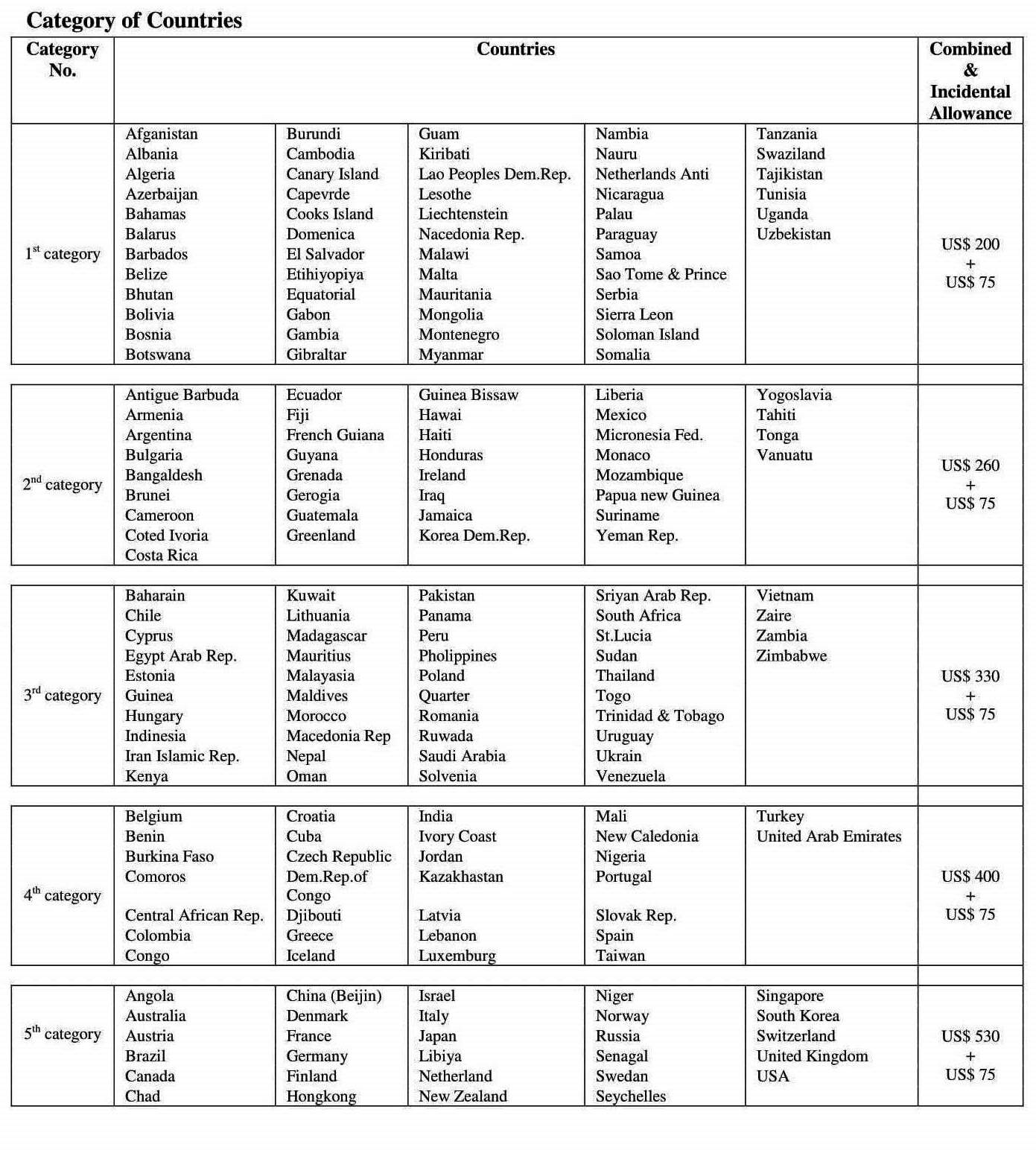 Volume 1 of Document NWSDB/SBD/SUP/DI-CI(Sew)/FC/Ver1(This Document)is a part and parcel of this Bidding Document. This Bidding Document (Volume 2) shall be read in conjunction with the above mentioned Volume 1.  Volume 1 of this document is not provided with this Bidding Document and it is available for purchasing at Tenders & Contracts Division, NWSDB, Galle Road, Ratmalana or Tenders & Contracts Division of Respective Regional Support Centres of NWSDB. It is the responsibility of the Bidder to purchase volume 1 of this document.SECTION							SECTION							PAGE NUMBERFrom	             ToVOLUME 11.Instructions to Bidders 1  -  1          1 – 252.General Conditions of Contract 2  -  1          2 - 23SECTION							SECTION							SECTION							SECTION							PAGE NUMBERFrom	             ToDocument Issuance CertificateDocument Issuance CertificateDocument Issuance Certificate(i)Table of ContentsTable of ContentsTable of Contents(ii)                  (iv)Check List of submissionsCheck List of submissionsCheck List of submissions(v)Invitation for BidInvitation for BidInvitation for Bid(vi)3.Form of BidForm of BidForm of Bid3 -1       3 -24.Bidding Data Bidding Data Bidding Data  4 –1      4 – 3 5.Contract DataContract DataContract Data 5 -1      5 – 4GeneralGeneralGeneralDelivery ScheduleDelivery ScheduleDelivery SchedulePayment SchedulePayment SchedulePayment Schedule6SpecificationSpecificationSpecification 6n– 1     6bb - 157.Schedule of  Particulars Schedule of  Particulars Schedule of  Particulars 7 -1   7– 268.Deviation from SpecificationsDeviation from SpecificationsDeviation from Specifications               8 – 1   9.  Key Features of SpecificationKey Features of SpecificationKey Features of Specification9-1       9 -210.Bills of  QuantitiesBills of  QuantitiesBills of  Quantities10 -1      10 - 19Preamble Notes on PricingBills of QuantitiesSummary of  Bills11.Specimen FormsSpecimen FormsSpecimen FormsLetter of AcceptanceLetter of Acceptance11 -1     11 - 2Contract Agreement Contract Agreement 11- 3    11 – 5Bid SecurityBid Security11 – 6Performance GuaranteePerformance Guarantee11 -712AppendicesAppendix  1   -  Details of similar supplies carried                               out within the last three years and                             ongoing similar ones12  -  1Appendix   2   -  Financial statement12 -  2Appendix 2 A -     Authorization for Bank References12 – 3Appendix   3    -    Guarantee for DI pipes, fittings andrubber rings12 -  4Appendix   4    -   Confirmation of capability of                  	Production and supply accordingto Delivery Schedule12 – 5Appendix   5    -    Manufacture’s Authorization to                         Sign the Contract                   12-6Appendix   6   -     Bidders Authorization to sign thecontract12- 7Appendix   7   -     TOR for Independent Inspection Agency12 – 8   12 - 15Appendix   8   -     Manufacturer’s awareness of the TORAppendix 9    -     Pre shipment Inspection for Pipes and Fittings12- 1612 -16   - 12-27Appendix 10    -    Manufacturer’s warranty for goods supplied12 –28Appendix11         11 - 1      - Specimen Form of Test Certificate for  Pipes  & Fittings            11 - 2     - Specimen Form of Test Certificate for Valves              11 - 3      - Specimen Form of Test Certificate for Joint Rings & Gaskets            11 - 4      - Specimen Form of Test Certificate for Nuts & Bolts 11 - 5    -    Specimen Form of Test Certificate for Manhole Covers11 - 6    -   Specimen Form of Test Certificate forLeak Tightness Test Performance12 – 2912 – 3012 – 3112 – 3212 –3312 – 34Appendix 12    -   Confirmation of Supplying Goods Manufacturedat the Factory quotedAppendix 13    -   Affidavit  by the BidderAppendix 14    -   Pre-Qualification of Manufacturers for  Supply & Delivery of DI Pipes & Fittings Appendix  15  -  Entitle allowances on foreign travels &related expenses 12 -3512- 3612- 3712- 38ReferenceReferenceRemarks *(a)Documentary evidence to establish eligibility of Bidding.Page No. 1–4, 1- 5Clause No. 2.1,2.2(b)Certified copy of business registrationPage No. 1  -  5Clause No. 2.1(c)Documentary evidence to establish qualifications for the performance of the ContractPage No. 1  -  5Clause No. 2.2(d)Documentary evidence to establish that goods offered are from an eligible source and originPage No.  1-6Clause No.2.2(b), 3(e)The Bidder’s technical and production capability necessary to perform the ContractPage No. 1  -  41 -  5Clause No.(e)& (f)(b)(f)Duly completed section 1 to 12 of Bidding Documents. (Bidder shall fill the Schedule of Particulars, BOQ etc., indicating any deviations to specifications under the corresponding schedule of particulars)Page No.1 - 7, 1–8Clause No. 6.1, 10.1 (a)(g)Subsequent Addendum/Addenda (if any)Page No. 1  -  9Clause No. 10.1(b)(h)Bid Security Page No. 1-13, 1-14Clause No. 13(i)Product Conformity Certificates Page No.  1  - 6Clause No. 10.1(j)Quality Assurance Certificates for items offered/Bidder.Page No.  1  -  4Clause No. 10.1(k)In the case of a Bidder offering to supply Goods under the Contract which the Bidder does not manufacture or otherwise produce, authorisation by the manufacturer or producer of Goods as his accredited agent.Page No.  1  -  6Clause No. 2.2 (b)(l)The agreement of the manufacturer or producer to confirm that the supply will be made in accordance with the Delivery Schedule.Page No.  1  - 5Clause No. 2.2 (b)(m)Proof of AuthorisationPage No.  1  -  15Clause No.15.3(n)Certified copy of the VAT registration certificate.Page No. 1  -  11,  1-12Clause No. 11.4(o)Copies of relevant standard used for pipes, specials & fittings.Page No. 7-1   7-26Schedule of ParticularsAny other document as given below:Any other document as given below:1.1 (g)The Employer is					Name:         National  Water Supply and Drainage Board,Address:      , RatmalanaAuthorized Representative of the employer is :The Chairman,National Water Supply& Drainage Board, Ratmalana.1.1 (i)The Engineer is	General Manager,                                                                      National Water Supply and Drainage Board,                                                                         , Ratmalana.ItemNo.Description of GoodsQuantityFinal Destination [insert place of Delivery]Delivery DateDelivery DateItemNo.Description of GoodsQuantityFinal Destination [insert place of Delivery]Purchaser’s delivery date as per the contractBidder’s offered Delivery date [to be provided by the bidder]Bill No. 1Bill No. 2STAGE OF PAYMENTSTAGE OF PAYMENTSTAGE OF CONTRACTSTAGE OF CONTRACTDOCUMENT TO BE SUBMITTEDAMOUNT OF PAYMENTREMARKS(A) Foreign Payment(A) Foreign Payment(A) Foreign Payment(A) Foreign Payment(A) Foreign Payment(A) Foreign Payment(A) Foreign Payment1First installmentOn shipping the items part or fullyOn shipping the items part or fullyCopies of the Supplier’s invoice showing description of  Goods, quantity, unit price, total amount and HS Code Number;3 copies of clean on-board bill of lading marked freight prepaid.Copies of packing list identifying contents of each package and measurements Manufacturer’s warranty certificate as per clause 15 hereof.Inspection certificates, issued by the nominated inspection agency and the Pre-shipment Inspection Team.Manufacturer’s Inspection and Test Certificate Certificate of originCertificate of conformity to the standards specified in the specifications.Inspection and test certificate by the NWSDB pre-shipment Inspection team.75% of foreign component of the items shipped on Letter of Credit.2Balance foreign componentFinal acceptance by the Engineer based on the  delivery and other obligations.Final acceptance by the Engineer based on the  delivery and other obligations.On production of a Final Acceptance Certificate issued by the Engineer.Engineer’s Representative’s approval for the balance payment of Foreign Component.Balance 25% of the foreign component shall be paid on Letter of  CreditThe total Contract Sum shall become payable within 60 days from the date of the Engineer’s Final Acceptance Certificate(B) Local Payment(B) Local Payment(B) Local Payment(B) Local Payment(B) Local Payment(B) Local Payment(B) Local Payment3First PaymentFirst PaymentOn delivery and stacking of the Goods at siteDocument providing the delivered Goods are in compliance with the contract.90% of the Local component of the Contract Price less Agents commission and Bank chargesSri Lanka Rupeescomponent by a cheque in favour of the supplier.4Balance Local PaymentBalance Local PaymentFinal acceptance by the Engineer for the delivery and other obligationsA written request for balance payment in the form of an invoice based on the BOQ and Engineer’s approval for the payment 10% of the Local component of the Contract Price less Agent’s commission and remaining Bank charges.The total Contract Sum shall become payable within 60 days from the date of the Engineer’s Final Acceptance Certificate.5Agent’s CommissionAgent’s CommissionOn Final Acceptance Certificate.A written request for the Agent’s Commission and Engineer’s Representative’s approval for the paymentAs requested by the Contractor in their offer.Orifice dia …………… mmMinimum air outflow at 0.5 bar differential pressure ………………… m3 /minOrifice dia …………… mmMinimum air inflow at 0.2 bar differential pressure ………………… m3 /minFeatureDescriptionStandard of ConformityClass of Socket and spigot pipesC 40ISO 7186 : 2011 and BSEN 598 : 2009Pipes with factory welded flangesC 40ISO 7186 : 2011 and BSEN 598 : 2009Pipes with integral flangesC 40ISO 7186 : 2011 and BSEN 598 : 2009Fittings except  and CrossesC 40ISO 7186 : 2011 and BSEN 598 : 2009 and crossesC 40ISO 7186 : 2011 and BSEN 598 : 2009Length of PipesISO 7186 : 2011 and BSEN 598:2009BSEN  1092 – 2:1997Pressure rating of flangesPN 16ISO 7186 : 2011 and BSEN 598:2009BSEN  1092 – 2:1997External coating of pipes and fittingsMetallic zinc on zinc rich paint followed by two coats of bituminous based black paint or an approved coat of epoxyISO 8179-I, IIBS 3416:1991 Type IIInternal lining of pipes and fittingsCement mortarISO 7186 : 2011 BSEN 598:2009ISO 4179 :  2005 ISO 6600 : 1980The material for Joint RingsEPDMBSEN  681-1 : 1996The dual hardness of ringsHeal of the ringBulb of the ring76-84 1RHD46-55 1RHDBSEN 681-1 : 1996BSEN  681-1 : 1996The material for Gasket and Hardness RangeEPDM, 76-84 1RHDBSEN  681-1 : 1996The material for Nuts, Bolts and washersHigh Tensile SteelBSEN  14399 : Part 2: 2005The colour for polyethylene sleevingBlueBS 6076 : 1996 ISO 8180 : 2006The hardness of PipesFittings and accessories230 HB250 HBISO6506Protective coating of Mechanical couplings, Repair clamps and Flange AdaptorsPolymeric anti-corrosion coating in accordance with WIS 4-52-01 Class B  with a coating thickness of not less than 250 microns.FeatureDescriptionStandard of ConformityThe material for valve BodyDuctile IronBS EN 1563 : 2018Sluice ValvesUp to 600 mmAbove 600 mmShall comply withShall comply withBS 5163 : 2004BS5150 : 1990Butterfly ValvesShall comply withBSEN 593 : 2004Check valvesShall comply withBSEN 12334 : 2001Fire HydrantsScrew down TypeShall comply withBS 750 : 2006(type 2)Dry barrel TypeShall comply withAWWA C 502-80Surface BoxesMaterialDuctile IronBS 5834:Part 2:1983GradeHeavy dutyManhole covers and framesMaterialDuctile IronBS EN 124 : 1994ClassHeavy DutyItem No.DescriptionQtyUnitRateRateAmountAmountForeign(FOB) USDLocal SLRs.Foreign(FOB) USDLocal SLRs.010203040506070809CLASS C 40; SPIGOT & SOCKET PIPESSpigot and Socket Straight Pipes (excluding joint rings & lubricant)250 mm dia.EPDM Joint Rings for above spigot & socket pipes (including 10% extra)250 mm dia.Lubricant for above spigot & socket pipes (including 10% extra)CLASS C 40; FLANGED PIPES & FITTINGSDI Double Flanged Straight Pipes (excluding gaskets, nuts & bolts)250mm dia.(4000mm long)250mm dia.(1500 mm long)250mm dia.(3000mm long)Sets of Nuts and Bolts including two Washers for each nut for above double flanged pipes250mm dia.(4000mm long)250mm dia.(1500 mm long)250mm dia.(3000mm long)mnrkgmmmSets SetsSetsTotal of page No. 10- … carried to Summary in page 10 – ….Item No.DescriptionQtyUnitRateRateAmountAmountForeign(FOB)USDLocal SLRs.Foreign(FOB)USDLocal SLRs.101112131415161718192021222324252627282930313233EPDM Gaskets for above double flange pipes250mm dia.(4000mm long)250mm dia.(1500 mm long)250mm dia.(3000mm long)CLASS C 40; FLANGED PIPES & FITTINGSDI Double Flanged Straight Pipes (excluding gaskets, nuts & bolts)80 mm dia.  80 mm dia.100 mm dia.150 mm dia.200 mm dia.……….……….………………....………………Sets of Nuts and Bolts including two Washers for each nut for above double flanged pipes 80 mm dia.100 mm dia.150 mm dia.200 mm dia.……….……….………………....………………EPDM Gaskets for above double flange pipes80 mm dia.100 mm dia.150 mm dia.200 mm dia.……….……….………………....………………nrnrnrmmmmmSetsSetsSetsSetsnrnrnrnrTotal of page No. 10 - …..  carried to Summary in page 10 – …..Item No.DescriptionQty.UnitRateRateAmountAmountForeign(FOB)USDLocal SLRs.Foreign(FOB)USDLocal SLRs.3435363738394041424344454647484950515253545556575859DI Flanged and Plain Ended Straight Pipes (excluding gasket, nuts & bolts)80 mm dia.  (……………………. mm long)100 mm dia.(……………………. mm long)150 mm dia.(……………………. mm long)200 mm dia.(……………………. mm long)……….……….………………....………………Sets of Nuts and Bolts including two Washers for each nut for above flanged and plain ended pipes 80 mm dia.100 mm dia.150 mm dia.200 mm dia.……….……….………………....………………EPDM Gaskets for above flanged and plain ended pipes80 mm dia.100 mm dia.150 mm dia.200 mm dia.……….……….………………....………………DI Double Socketed Bends (excluding joint rings and lubricant)80 mm dia. 90 deg.80 mm dia. 45 deg.80 mm dia. 22½ deg.80 mm dia. 11¼ deg.100 mm dia. 90 deg.100 mm dia. 45 deg.100 mm dia. 22½ deg.nr nrnrnrnrSetsSetsSetsSetsnrnrnrnrnrnrnrnrnrnrnrnrnrTotal of page No. 10 - … carried to Summary in page 10 – ….Item No.DescriptionQtyUnitRateRateAmountAmountForeign(FOB)USDLocal SLRs.Foreign(FOB)USDLocal SLRs.6061626364656667686970717273747576777879808182838485868788100 mm dia. 11¼ deg.…………………..…………………..EPDM Joint Rings for above bends (including 10% extra)80 mm dia.100 mm dia.150 mm dia.200 mm dia.……….……….………………..Lubricant for above bends (including 10% extra)DI Double Flanged Bends (excluding gaskets, nuts & bolts)80 mm dia. 90 deg.80 mm dia. 45 deg.80 mm dia. 22½ deg.80 mm dia. 11¼ deg.……….. mm dia 90 deg.……….. mm dia. 45 deg.……….. mm dia 22 ½  deg.……….. mm dia. 11 ¼  deg.……….. mm dia ……. deg.……….. mm dia. …….deg.……….. mm dia ……. deg.……….. mm dia. …….deg.Sets of Nuts & Bolts, including two Washers for each nut for above double flanged bends 80 mm dia.100 mm dia.150 mm dia.200 mm dia.………………………………………nrnrnrnrnrkgnrnrnr nrnrnrnrnrnrnrnrSetsSetsSetsSetsTotal of page No. 10–… carried to Summary in page 10 – ….Item No.DescriptionQtyUnitRateRateAmountAmountForeign(FOB)USDLocal SLRs.Foreign(FOB)USDLocal SLRs.888990919293949596979899100101102103104105106107108109110111112113114115116EPDM Gaskets for above bends 80 mm dia.100 mm dia.150 mm dia.200 mm dia.……………….……………….……………….DI All Socket Concentric Tapers complete with EPDM Joint Rings and Lubricant200 - 80 mm dia.400 - 100 mm dia.………………....………………………………..………………..DI All Flanged Concentric Tapers complete with EPDM Gaskets, Nuts & Bolts200 - 80 mm dia.400 - 100 mm dia.……………….……………….DI All Flanged Level Invert Tapers complete with EPDM Gaskets, Nuts & Bolts200 - 80 mm dia.400 - 100 mm dia.……………….……………….DI Bell mouth complete with EPDM Gaskets, Nuts & Bolts80 mm dia.100 mm dia.150 mm dia.200 mm dia.……………….……………….……………….……………….nrnrnrnr nrnrnrnrnrnrnrnrnrnr nrnrnrnrnrnrnrnrnrnrnrnrnrnrTotal of page No. 10 - …  carried to Summary in page 10 – …Item No.DescriptionQtyUnitRateRateAmountAmountForeign(FOB)USDLocal SLRs.Foreign(FOB)USDLocal SLRs.117118119120121122123124125126127128129130131132133134135136137138DI All Socketed Duck Foot Bends complete with EPDM Joint Rings and Lubricant80 mm dia.100 mm dia.150 mm dia.……….……….………………....………………DI All Flanged Duck Foot Bends complete with EPDM Gaskets, Nuts & Bolts80 mm dia.100 mm dia.150 mm dia.……….……….………………....………………DI Flange Adaptors complete with Fastners and Sealing Rings80 mm dia.100 mm dia150 mm dia...………………DI Couplings complete with Fastners and Sealing Rings80 mm dia.100 mm dia.150 mm dia.……………….……………….……………….nrnrnrnrnrnrnrnrnrnrnrnrnrnrnrnrnrnrnrnrTotal of page No. 10 - … carried to Summary in page 10 – ….Item No.DescriptionQtyUnitRateRateAmountAmountForeign(FOB)USDLocal SLRs.Foreign(FOB)USDLocal SLRs.139140141142143144145146147148149150DI Stepped Coupling complete with Sealing Rings and  Fastners suitable for connecting DI pipes to CI pipes100 dia. DI - 200 dia DI150 dia. DI - 250 dia. DI……………..……………..……………..DI Blank Flange complete with EPDM Gaskets, Nuts & Bolts50 mm dia.80 mm dia.100 mm dia.………………..……….……….………………....………………nrnrnrnrnrnrnrnrnrnrnrnrTotal of page No. 10 - … carried to Summary in page 10 – ….Item No.DescriptionQtyUnitRateRateAmountAmountForeign(FOB)USDLocal SLRs.Foreign(FOB)USDLocal SLRs.151152153154155156157158159160161162163164165166167168169170171172173174175176177178CLASS C 40; TEESDI All Socketed Tees complete with EPDM Joint Rings and Lubricant80 x 100 mm dia.80 x 150 mm dia.100 x 150 mm dia.100 x 200 mm dia.…………………..…………………..…………………..DI All Flanged Tees complete with EPDM Gaskets, Nuts & Bolts80 x 100 mm dia.80 x 150 mm dia.100 x 150 mm dia.250 x 350 mm dia.………………….……..…………..………………….DI All Flanged Reducing Tees complete with EPDM Gaskets, Nuts & Bolts80 x 100 mm dia.100 x 150 mm dia.150 x 200 mm dia.250 x 350 mm dia.………………………………………………………Socketed Tees with Flanged branch complete with EPDM Gaskets, Joint Rings, Nuts & Bolts and Lubricant.80 x 100 mm dia.80 x 150 mm dia.100 x 150 mm dia.100 x 200 mm dia.………………….………………….………………….nrnrnrnrnrnrnrnrnrnrnrnrnrnrnrnrnrnrnrnrTotal of page No. 10 - … carried toSummary in page 10 – …Item No.DescriptionQtyUnitRateRateAmountAmountForeign(FOB)USDLocal SLRs.Foreign(FOB)USDLocal SLRs.179180181182183184185186187188189190191192193194195196197198199200DI All Flanged Level Invert Tees complete with  EPDM Gaskets, Nuts and Bolts80 x 100 mm dia.80 x 150 mm dia.100 x 150 mm dia…………………..…………………..…………………..DI Level Invert Socketed Tees with Flanged branch complete with EPDM Gaskets, Joint Rings, Nuts and Bolts and Lubricants.80 x 100 mm dia.80 x 150 mm dia.100 x 150 mm dia.…………………..…………………………………….Class D, DI Surface Box with clear opening……………… mm x ……………mm……………… mm x …………… mmClass D, DI Manhole Cover complete with Frame with clear opening…………………… mm dia.…………………… mm dia.…………………… mm dia.A sufficient quantity of profiling mastic material, tape and primer compound for protecting all flanged joints and couplings described in Bill No. 01 (Catalogue or printed literature to be furnished with the offer to justify the quality and quantity of the product.  A sample should be provided with the offer.  Tape overlap shall be 55%.(No of quantity calculation sheet for each dia. Joint shall be submitted)80 mm dia.         (…………….. No. of joints)100 mm dia.       (……………...No. of joints)150 mm dia.       (……………...No. of joints)……….………   (…………..…No. of joints)..………………  (…………..   No. of joints)Width of tape provided ……………………Length of tape provided …………………..nrnrnrnrnrnrnrnrnrnrnrnrnrnrnrnrLump sumLump sumLump sumTotal of page No. 10 - …. carried toSummary in page 10 – ….Page NumberUnitAmountAmountPage NumberUnitForeign CostUSDLocal Cost (SL Rs.)Total  of Page No.  10 – …Total  of Page No.  10 – …Total  of Page No.  10 – … Total  of Page No.  10 – … Total  of Page No.  10 – …Total  of Page No.  10 –  …Total  of Page No.  10 – …Total  of Page No.  10 – …Total  of Page No.  10 - …………………………………………………………………………………………………………………………………………………---------Freight SumIncidental allowance and Combined allowances for Pre- shipment Inspection for two Engineers by Employer as per Clause No. 8.2 of Conditions of Contract.No.of Pre-shipment inspection ………….. (to be filled by the bidder).SumCost  of  Inspection and Testing by Independent Testing & Inspection AgencySumSummary of  Bill No. 01 Carried to the  Page No.      10 – ….-Item DescriptionQty.UnitRateRateAmountAmountNo.Foreign(FOB)USDLocal SLRs.Foreign(FOB)USDLocal SLRs.01020304050607VALVESSluice ValvesDI Double Flanged Sluice Valves suitable for Valve Key operation, complete with Gaskets and Nuts & Bolts.80 mm dia. (depth of installation is … m below Ground level . and maximum unbalanced pressure is …. bars)100 mm dia. (depth of installation is … m below Ground level . and maximum unbalanced pressure is …. bars )150 mm dia  (depth of installation is … m below Ground level  and maximum unbalanced pressure is …. bars)DI Double Flanged Sluice Valves suitable for Valve Key Operation200 mm dia. (depth of installation is … m below Ground level  and maximum unbalanced pressure is …. bars)250 mm dia. (depth of installation is … m below Ground level  and maximum unbalanced pressure is …. bars)300 mm dia. (depth of installation is … m below Ground level  . and maximum unbalanced pressure is …. bars)……. mm dia. (depth of installation is … m below Ground level  . and maximum unbalanced pressure is …. bars)nrnrnrnrnrnrnrTotal of page No. 10 - … carried toSummary in page 10 – …Item DescriptionQty.UnitRateRateAmountAmountNo.Foreign(FOB)USDLocal SLRs.Foreign(FOB)USDLocal SLRs.080910111213141516AIR VALVES25 mm dia. Single Orifice Screw Down type Air Valve with Isolating Cock.25 mm dia. Single Orifice Flanged type Air Valve complete with Isolating Cock, Gaskets,  Nuts & Bolts to suit branch dia;80 mm branch dia.100 mm branch dia.Double Orifice Flanged type Air Valve complete with Double Flanged Isolating Gate Valve (key operated), Gaskets, Nuts & Bolts to suit branchdia branch dia. branch dia.Fire Hydrant Assemblies Screw Down (Type 2: BS 750)  for DI Pipes80 mm dia100 mm dia…………….…………….nrnrnrnrnrnrnrnrnrTotal of page No. 10 – …  carried toSummary in page  10 – …Item No.DescriptionQtyUnitRateRateAmountAmountForeign(FOB)USDLocal SLRs.Foreign(FOB) USDLocal SLRs.1718191920A sufficient quantity of profiling mastic material, tape and primer compound for protecting all flanged joints and couplings described in Bill No. 01 (Catalogue or printed literature to be furnished with the offer to justify the quality and quantity of the product.  A sample should be provided with the offer.  Tape overlap shall be 55%.(No of quantity calculation sheet for each dia. Joint shall be submitted)80 mm dia.         (…………….. No. of joints)100 mm dia.       (……………...No. of joints)150 mm dia.       (……………...No. of joints)……….………   (…………..…No. of joints)..………………  (…………..   No. of joints)Width of tape provided ……………………Length of tape provided …………………..nrnrnrnrnrTotal of page No. 10 – …  carried toSummary in page  10 – …`Page NumberUnitAmountAmount`Page NumberUnitForeign Cost(USD)Local Cost (SL Rs.)Total  of Page No.  10 - …Total  of Page No.  10 - …Total  of Page No.  10- …---Freight SumIncidental allowance and Combined allowances for Pre- shipment Inspection for two Engineers by Employer as per Clause No. 8.2 of Conditions of ContractNo.of Pre-shipment inspection ………….. (to be filled by the bidder)SumCost  of  Inspection and Testing by Independent Testing & Inspection AgencySumSummary of Bill No. 02Carried to the Page No.  10 – ….-DESCRIPTIONAmountAmountDESCRIPTIONForeign Cost(USD)Local Cost (SL Rs.)FOB  (Net)…………………………Freight ……………………………….C&F          …………………………….Agency Commission in SL Rupees (as a percentage of or in relation to the FOB price)Other Local CostFOB  (Net)…………………………Freight ……………………………….C&F          …………………………….Agency Commission in SL Rupees (as a percentage of or in relation to the FOB price)Other Local CostFOB  (Net)…………………………Freight ……………………………….C&F          …………………………….Agency Commission in SL Rupees (as a percentage of or in relation to the FOB price)Other Local CostFOB  (Net)…………………………Freight ……………………………….C&F          …………………………….Agency Commission in SL Rupees (as a percentage of or in relation to the FOB price)Other Local CostFOB  (Net)…………………………Freight ……………………………….C&F          …………………………….Agency Commission in SL Rupees (as a percentage of or in relation to the FOB price)Other Local CostFOB  (Net)…………………………Freight ……………………………….C&F          …………………………….Agency Commission in SL Rupees (as a percentage of or in relation to the FOB price)Other Local CostFOB  (Net)…………………………Freight ……………………………….C&F          …………………………….Agency Commission in SL Rupees (as a percentage of or in relation to the FOB price)Other Local CostBill No.                         Description AmountAmountForeign(USD)Local(SLRs.)010203Supply of DI Pipes, Fittings & SpecialsSupply of DI Valves & Accessories…………………………………………Sub TotalLess Discount (if any)………………Total of Bid carried to Form of Bid (excluding VAT) in page no. 3-1.Name and Address of EmployerName and details ofContractValue ofContract Period ofContract Period ofContract Remarks(Completed/ ongoingetc.)Value of workremainingincompleteName and Address of EmployerName and details ofContractValue ofContract From To Remarks(Completed/ ongoingetc.)Value of workremainingincompleteYearxxxxxxxxxxxxTurnover from ContractingFixed Assets (FA)Current Assets (CA)Current Liabilities (CL)Long Term Liabilities (LL)Net Worth   =Total Assets  – Total LiabilitiesCurrent Ratio = Current Assets Current LiabilityLiquidity Ratio = Current Assets(except stock)Current LiabilityGearing Ratio =Debt Capital x 100                  Total Capital EmployedTurnover    x  100Total Operating AssetsNet Profit    x  100Total AssetsActivityActivityTest PerformedResultsAcceptability as per Specification1. 1.1Physical ProportionSocket & Spigot PipesPipe wall thicknessExternal DiameterInternal DiameterLength of  PipeSocket LengthChamfering of  Spigot endC -  ClassGrooves in the Socket.Thickness of  Internal Cement liningSmoothness of  Internal Cement lining.External Zinc Coating.Thickness & Weight of  external Zinc Coating.Compressive Strength of  the Cement Lining.Curing period of  Pipes after Cement Lining.Smoothness of  external Bitumen Coating.( 2of  6)( 2of  6)( 2of  6)( 2of  6)( 2of  6)ActivityTest PerformedResultsAcceptability as per Specification1.2Flanged PipesFlange thicknessFlange diametersNo. of  bolt holesLength of  pipeWall Thickness of  PipeC – Class of  PipeCleanliness of  FlangeRaised Face or Flat FaceSmoothness of  Raised Face/Flat FaceIntegrally casted or Factory WeldedCondition of  weld if  welded.Thickness of  Internal Cement liningSmoothness of  Internal Cement Lining.External Zinc Coating.Thickness & Weight of  external Zinc CoatingMethod of  Application of  Bitumen Coating.Compressive Strength of  the  Cement LiningCuring period of  Pipes after Cement Lining.Smoothness of  external Bitumen CoatingActivityTest PerformedResultsAcceptability as per Specification1.31.4Socketed BendsSocket DiameterLength of  C-Class of  BendWall Thickness of  bendGrooves in the Socket.Thickness of  Internal Cement liningSmoothness of  Internal Cement liningExternal Zinc CoatingThickness & Weight of  external cement coatingMethod of  Application of  Bitumen CoatingCompressive Strength of the Cement LiningCuring period of  Bends after Cement LiningSmoothness of  external Bitumen Coating.Flanged BendsFlange DiameterLength of  Thickness of  FlangeNo. of  Bolt holesWall Thickness of  PipeRaised Face or Flat FaceSmoothness of  Raise Face/ Flat FaceIntegrally Casted /Factory welded condition of       weld if  weldedActivityTest PerformedResultsAcceptability as per Specification1.5C – classThickness of  Internal Cement liningSmoothness of  Internal Cement liningExternal Zinc CoatingThickness & Weight of  External CoatingCompressive Strength of  the  Cement Lining.Method of  Application of  Bitumen CoatingCompressive Strength of  the Cement LiningCuring period of  Bends after Cement Smoothness of  external Bitumen Coating.Socketed Length of  Length of  BranchDiameter of  Tee (all faces)Wall Thickness of  Wall Thickness of  BranchCondition of  grooves in socketC – ClassThickness of  Internal Cement liningSmoothness of  Internal Cement lining.External Zinc CoatingActivityTest PerformedResultsAcceptability as per Specification    1.6Thickness & Weight of  External Zinc CoatingMethod of  Application of Bitumen CoatingCompressive Strength of the Cement LiningCuring period of  after Cement LiningSmoothness of  external Bitumen coating.Flanged Length of  TeeLength of  BranchDiameter of  Tee (all Branches)Wall Thickness of  TeeDiameter of  Flanges (All faces)No of  Bolt holesFlange thicknessIntegrally Casted or  Factory WeldedCondition of weld if weldedFlanges of  Raised Face or Flat FaceSmoothness of  Raised Face/ Flat FaceC – ClassThickness of  Internal Cement liningSmoothness of  Internal Cement lining.External Zinc CoatingThickness & Weight of  external Zinc CoatingMethod of  Application of Bitumen CoatingCompressive Strength of  the  Cement LiningSmoothness of external Bitumen coating.ActivityActivityTestPerformedResultsAcceptability as per Specification2.2.1Strength &Metalogical PropertiesDI Pipes & Fittings1.  Method of Casting Metelogical Properties     ……………. Tensile Strength     Hardness minimum Elongation Positive     Internal Hydrostatic Pressure Negative     Internal Pressure2.  Manufacturing Standards of  Pipes &Fittings.3.  Lubricant make & seal type of designation     of lubricant.4.  Manufacturing of  lubricant5.  Manufacturing Standard of  lubricantJoint Rings/ Gaskets6.   Materials of  Joint Ring/ Gasket7.   Manufacturing Standards of  Joint Ring/      Gasket8.   Hardness of  materials of  Joint Ring/      Gasket.9.   Seal Type designation of  Joint Ring/         Gasket.Gasket Nuts & Bolts.10. Materials of  Nuts & Bolts Washers11. Manufacturing Standard of  Nuts & Bolts12. Number of  Washers/ Bolt.TechnicalSpecificationsClause No.DescriptionDescriptionValues as perSpecificationsSatisfactory/UnsatisfactorySatisfactory/UnsatisfactoryRemarksRemarksGENERALGENERALGENERALGENERALGENERALGENERALGENERALGENERALQualityAssuranceAvailability of  Valid Quality StandardCertificatesAvailability of  Valid Quality StandardCertificatesISO 9001:2008IndependentInspectionAvailability of Inspection Agency. Certificate before ShipmentAvailability of Inspection Agency. Certificate before Shipment-MarkingsPipe Material (Ductile Iron)Pipe Material (Ductile Iron)-Year of  Manufacture (Last Two Digits)Year of  Manufacture (Last Two Digits)-Manufacturers Identification Mark/NameManufacturers Identification Mark/Name-Nominal Diameter in mmNominal Diameter in mm-Class DesignationClass Designation-Quality Standard & Product Conformity certificateQuality Standard & Product Conformity certificate-Client IdentificationClient Identification-Socket Penetration Lines (2 Lines) Socket Penetration Lines (2 Lines) -In case of Fittings, these marks shall appear on the body of each fitting together with its main characteristics such as angle of bend, pressure rating of flange etc.In case of Fittings, these marks shall appear on the body of each fitting together with its main characteristics such as angle of bend, pressure rating of flange etc.-Material CharacteristicsMaterial CharacteristicsMaterial CharacteristicsMaterial CharacteristicsMaterial CharacteristicsMaterial CharacteristicsMaterial CharacteristicsMaterial CharacteristicsMechanical PropertiesMinimum Tensile Strength420 N/mm2420 N/mm2420 N/mm2Minimum Bending StrengthTable 8 BSEN 598:2007+A1:2009Table 8 BSEN 598:2007+A1:2009Table 8 BSEN 598:2007+A1:2009Modulus of Elasticity14- 18 N/mm214- 18 N/mm214- 18 N/mm2Brinell hardness for pipes230HB230HB230HBBrinell hardness for fittings250 HB250 HB250 HBTest                                             Hydrostatic TestTest                                             Hydrostatic TestTest                                             Hydrostatic TestTest                                             Hydrostatic TestTest                                             Hydrostatic TestTest                                             Hydrostatic TestTest                                             Hydrostatic TestTest                                             Hydrostatic TestTest                                             Hydrostatic TestTest                                             Hydrostatic TestTest                                             Hydrostatic TestTest                                             Hydrostatic TestTest                                             Hydrostatic TestBill No:                                                                        Item No. & Qty.                                                            Sample size:Description of Item : DI Pipes  (SS/DF)                   Class :                                                                            Dia x Length :Tech Spec Clause No:                                                Reference Standard  :  BSEN598:2010 -  Clause 6.5 & Table 11                                                                                                                      ISO 7186:2011-  Clause 6.5  & Table 10Bill No:                                                                        Item No. & Qty.                                                            Sample size:Description of Item : DI Pipes  (SS/DF)                   Class :                                                                            Dia x Length :Tech Spec Clause No:                                                Reference Standard  :  BSEN598:2010 -  Clause 6.5 & Table 11                                                                                                                      ISO 7186:2011-  Clause 6.5  & Table 10Bill No:                                                                        Item No. & Qty.                                                            Sample size:Description of Item : DI Pipes  (SS/DF)                   Class :                                                                            Dia x Length :Tech Spec Clause No:                                                Reference Standard  :  BSEN598:2010 -  Clause 6.5 & Table 11                                                                                                                      ISO 7186:2011-  Clause 6.5  & Table 10Bill No:                                                                        Item No. & Qty.                                                            Sample size:Description of Item : DI Pipes  (SS/DF)                   Class :                                                                            Dia x Length :Tech Spec Clause No:                                                Reference Standard  :  BSEN598:2010 -  Clause 6.5 & Table 11                                                                                                                      ISO 7186:2011-  Clause 6.5  & Table 10Bill No:                                                                        Item No. & Qty.                                                            Sample size:Description of Item : DI Pipes  (SS/DF)                   Class :                                                                            Dia x Length :Tech Spec Clause No:                                                Reference Standard  :  BSEN598:2010 -  Clause 6.5 & Table 11                                                                                                                      ISO 7186:2011-  Clause 6.5  & Table 10Bill No:                                                                        Item No. & Qty.                                                            Sample size:Description of Item : DI Pipes  (SS/DF)                   Class :                                                                            Dia x Length :Tech Spec Clause No:                                                Reference Standard  :  BSEN598:2010 -  Clause 6.5 & Table 11                                                                                                                      ISO 7186:2011-  Clause 6.5  & Table 10Bill No:                                                                        Item No. & Qty.                                                            Sample size:Description of Item : DI Pipes  (SS/DF)                   Class :                                                                            Dia x Length :Tech Spec Clause No:                                                Reference Standard  :  BSEN598:2010 -  Clause 6.5 & Table 11                                                                                                                      ISO 7186:2011-  Clause 6.5  & Table 10Bill No:                                                                        Item No. & Qty.                                                            Sample size:Description of Item : DI Pipes  (SS/DF)                   Class :                                                                            Dia x Length :Tech Spec Clause No:                                                Reference Standard  :  BSEN598:2010 -  Clause 6.5 & Table 11                                                                                                                      ISO 7186:2011-  Clause 6.5  & Table 10Bill No:                                                                        Item No. & Qty.                                                            Sample size:Description of Item : DI Pipes  (SS/DF)                   Class :                                                                            Dia x Length :Tech Spec Clause No:                                                Reference Standard  :  BSEN598:2010 -  Clause 6.5 & Table 11                                                                                                                      ISO 7186:2011-  Clause 6.5  & Table 10Bill No:                                                                        Item No. & Qty.                                                            Sample size:Description of Item : DI Pipes  (SS/DF)                   Class :                                                                            Dia x Length :Tech Spec Clause No:                                                Reference Standard  :  BSEN598:2010 -  Clause 6.5 & Table 11                                                                                                                      ISO 7186:2011-  Clause 6.5  & Table 10Bill No:                                                                        Item No. & Qty.                                                            Sample size:Description of Item : DI Pipes  (SS/DF)                   Class :                                                                            Dia x Length :Tech Spec Clause No:                                                Reference Standard  :  BSEN598:2010 -  Clause 6.5 & Table 11                                                                                                                      ISO 7186:2011-  Clause 6.5  & Table 10Bill No:                                                                        Item No. & Qty.                                                            Sample size:Description of Item : DI Pipes  (SS/DF)                   Class :                                                                            Dia x Length :Tech Spec Clause No:                                                Reference Standard  :  BSEN598:2010 -  Clause 6.5 & Table 11                                                                                                                      ISO 7186:2011-  Clause 6.5  & Table 10Bill No:                                                                        Item No. & Qty.                                                            Sample size:Description of Item : DI Pipes  (SS/DF)                   Class :                                                                            Dia x Length :Tech Spec Clause No:                                                Reference Standard  :  BSEN598:2010 -  Clause 6.5 & Table 11                                                                                                                      ISO 7186:2011-  Clause 6.5  & Table 10SampleNoItem of Testing Pressure Class (“C” class)Test Condition Test Condition Test Condition Test Condition Test Condition Test Condition DeviationToleranceAllowedComply?RemarksSampleNoItem of Testing Pressure Class (“C” class)Flexible jointsFlexible jointsPush-fit jointsPush-fit jointsFlanges & flanged jointsFlanges & flanged jointsDeviationToleranceAllowedComply?Remarks+ve int. pressure-ve int. pressure+ve ext. PressureDynamic int. pressureFlanged jointsScrewed & welded flanges 123456789Inspection & Testing Witnessed byInspection & Testing Witnessed byInspection & Testing Witnessed byInspection & Testing Witnessed byInspection & Testing Witnessed byInspection & Testing Witnessed byInspection & Testing Witnessed byInspection & Testing Witnessed byInspection & Testing Witnessed byInspection & Testing Witnessed byInspection & Testing Witnessed byInspection & Testing Witnessed byInspection & Testing Witnessed byName :     1.                                                                                                    Name :      2.            Name :     1.                                                                                                    Name :      2.            Name :     1.                                                                                                    Name :      2.            Name :     1.                                                                                                    Name :      2.            Name :     1.                                                                                                    Name :      2.            Name :     1.                                                                                                    Name :      2.            Name :     1.                                                                                                    Name :      2.            Name :     1.                                                                                                    Name :      2.            Name :     1.                                                                                                    Name :      2.            Name :     1.                                                                                                    Name :      2.            Name :     1.                                                                                                    Name :      2.            Name :     1.                                                                                                    Name :      2.            Name :     1.                                                                                                    Name :      2.            Signature: 1.                                                                                                   Signature:  2.                                                                       Signature: 1.                                                                                                   Signature:  2.                                                                       Signature: 1.                                                                                                   Signature:  2.                                                                       Signature: 1.                                                                                                   Signature:  2.                                                                       Signature: 1.                                                                                                   Signature:  2.                                                                       Signature: 1.                                                                                                   Signature:  2.                                                                       Signature: 1.                                                                                                   Signature:  2.                                                                       Signature: 1.                                                                                                   Signature:  2.                                                                       Signature: 1.                                                                                                   Signature:  2.                                                                       Signature: 1.                                                                                                   Signature:  2.                                                                       Signature: 1.                                                                                                   Signature:  2.                                                                       Signature: 1.                                                                                                   Signature:  2.                                                                       Signature: 1.                                                                                                   Signature:  2.                                                                       Date :Date :Date :Date :Date :Date :Date :Date :Date :Date :Date :Date :Date :Test                                                                Length of  Straight  Pipes and FittingsTest                                                                Length of  Straight  Pipes and FittingsTest                                                                Length of  Straight  Pipes and FittingsTest                                                                Length of  Straight  Pipes and FittingsTest                                                                Length of  Straight  Pipes and FittingsTest                                                                Length of  Straight  Pipes and FittingsTest                                                                Length of  Straight  Pipes and FittingsTest                                                                Length of  Straight  Pipes and FittingsBill No:                                                                                         Item No. & Qty.                                                            Sample size:Description of Item : DI Pipes  (SS/DF) , Fittings                   Class :                                                                            Dia x Length :Tech Spec Clause No:                                                                 Reference Standard  :  BSEN 598:2009 – Clause 4.2.3 & Table 2                                                                                                                                       ISO 7186 :2011  - Clause 4.3.3& Tables 1&2,3,4Bill No:                                                                                         Item No. & Qty.                                                            Sample size:Description of Item : DI Pipes  (SS/DF) , Fittings                   Class :                                                                            Dia x Length :Tech Spec Clause No:                                                                 Reference Standard  :  BSEN 598:2009 – Clause 4.2.3 & Table 2                                                                                                                                       ISO 7186 :2011  - Clause 4.3.3& Tables 1&2,3,4Bill No:                                                                                         Item No. & Qty.                                                            Sample size:Description of Item : DI Pipes  (SS/DF) , Fittings                   Class :                                                                            Dia x Length :Tech Spec Clause No:                                                                 Reference Standard  :  BSEN 598:2009 – Clause 4.2.3 & Table 2                                                                                                                                       ISO 7186 :2011  - Clause 4.3.3& Tables 1&2,3,4Bill No:                                                                                         Item No. & Qty.                                                            Sample size:Description of Item : DI Pipes  (SS/DF) , Fittings                   Class :                                                                            Dia x Length :Tech Spec Clause No:                                                                 Reference Standard  :  BSEN 598:2009 – Clause 4.2.3 & Table 2                                                                                                                                       ISO 7186 :2011  - Clause 4.3.3& Tables 1&2,3,4Bill No:                                                                                         Item No. & Qty.                                                            Sample size:Description of Item : DI Pipes  (SS/DF) , Fittings                   Class :                                                                            Dia x Length :Tech Spec Clause No:                                                                 Reference Standard  :  BSEN 598:2009 – Clause 4.2.3 & Table 2                                                                                                                                       ISO 7186 :2011  - Clause 4.3.3& Tables 1&2,3,4Bill No:                                                                                         Item No. & Qty.                                                            Sample size:Description of Item : DI Pipes  (SS/DF) , Fittings                   Class :                                                                            Dia x Length :Tech Spec Clause No:                                                                 Reference Standard  :  BSEN 598:2009 – Clause 4.2.3 & Table 2                                                                                                                                       ISO 7186 :2011  - Clause 4.3.3& Tables 1&2,3,4Bill No:                                                                                         Item No. & Qty.                                                            Sample size:Description of Item : DI Pipes  (SS/DF) , Fittings                   Class :                                                                            Dia x Length :Tech Spec Clause No:                                                                 Reference Standard  :  BSEN 598:2009 – Clause 4.2.3 & Table 2                                                                                                                                       ISO 7186 :2011  - Clause 4.3.3& Tables 1&2,3,4Bill No:                                                                                         Item No. & Qty.                                                            Sample size:Description of Item : DI Pipes  (SS/DF) , Fittings                   Class :                                                                            Dia x Length :Tech Spec Clause No:                                                                 Reference Standard  :  BSEN 598:2009 – Clause 4.2.3 & Table 2                                                                                                                                       ISO 7186 :2011  - Clause 4.3.3& Tables 1&2,3,4SampleNoItem of  testingPhysical/MeasuredValuePhysical/MeasuredValueDeviationToleranceAllowedComply?(Yes or No?)RemarksSampleNoItem of  testingStandardMeasuredDeviationToleranceAllowedComply?(Yes or No?)Remarks123456789Inspection & Testing Witnessed byInspection & Testing Witnessed byInspection & Testing Witnessed byInspection & Testing Witnessed byInspection & Testing Witnessed byInspection & Testing Witnessed byInspection & Testing Witnessed byInspection & Testing Witnessed byName :     1.                                                                                                    Name :      2.            Name :     1.                                                                                                    Name :      2.            Name :     1.                                                                                                    Name :      2.            Name :     1.                                                                                                    Name :      2.            Name :     1.                                                                                                    Name :      2.            Name :     1.                                                                                                    Name :      2.            Name :     1.                                                                                                    Name :      2.            Name :     1.                                                                                                    Name :      2.            Signature: 1.                                                                                                   Signature:  2.                                                                       Signature: 1.                                                                                                   Signature:  2.                                                                       Signature: 1.                                                                                                   Signature:  2.                                                                       Signature: 1.                                                                                                   Signature:  2.                                                                       Signature: 1.                                                                                                   Signature:  2.                                                                       Signature: 1.                                                                                                   Signature:  2.                                                                       Signature: 1.                                                                                                   Signature:  2.                                                                       Signature: 1.                                                                                                   Signature:  2.                                                                       Date :Date :Date :Date :Date :Date :Date :Date :Test                                                                StraightnessTest                                                                StraightnessTest                                                                StraightnessTest                                                                StraightnessTest                                                                StraightnessTest                                                                StraightnessTest                                                                StraightnessTest                                                                StraightnessBill No:                                                                        Item No. & Qty.                                                            Sample size:Description of Item : DI Pipes  (SS/DF)                   Class :                                                                            Dia x Length :Tech Spec Clause No:                                                Reference Standard  :  BSEN598:2009 – Clause 4.2.4                                                                                                                       ISO 7186 :2011  -Clause 4.3.4Bill No:                                                                        Item No. & Qty.                                                            Sample size:Description of Item : DI Pipes  (SS/DF)                   Class :                                                                            Dia x Length :Tech Spec Clause No:                                                Reference Standard  :  BSEN598:2009 – Clause 4.2.4                                                                                                                       ISO 7186 :2011  -Clause 4.3.4Bill No:                                                                        Item No. & Qty.                                                            Sample size:Description of Item : DI Pipes  (SS/DF)                   Class :                                                                            Dia x Length :Tech Spec Clause No:                                                Reference Standard  :  BSEN598:2009 – Clause 4.2.4                                                                                                                       ISO 7186 :2011  -Clause 4.3.4Bill No:                                                                        Item No. & Qty.                                                            Sample size:Description of Item : DI Pipes  (SS/DF)                   Class :                                                                            Dia x Length :Tech Spec Clause No:                                                Reference Standard  :  BSEN598:2009 – Clause 4.2.4                                                                                                                       ISO 7186 :2011  -Clause 4.3.4Bill No:                                                                        Item No. & Qty.                                                            Sample size:Description of Item : DI Pipes  (SS/DF)                   Class :                                                                            Dia x Length :Tech Spec Clause No:                                                Reference Standard  :  BSEN598:2009 – Clause 4.2.4                                                                                                                       ISO 7186 :2011  -Clause 4.3.4Bill No:                                                                        Item No. & Qty.                                                            Sample size:Description of Item : DI Pipes  (SS/DF)                   Class :                                                                            Dia x Length :Tech Spec Clause No:                                                Reference Standard  :  BSEN598:2009 – Clause 4.2.4                                                                                                                       ISO 7186 :2011  -Clause 4.3.4Bill No:                                                                        Item No. & Qty.                                                            Sample size:Description of Item : DI Pipes  (SS/DF)                   Class :                                                                            Dia x Length :Tech Spec Clause No:                                                Reference Standard  :  BSEN598:2009 – Clause 4.2.4                                                                                                                       ISO 7186 :2011  -Clause 4.3.4Bill No:                                                                        Item No. & Qty.                                                            Sample size:Description of Item : DI Pipes  (SS/DF)                   Class :                                                                            Dia x Length :Tech Spec Clause No:                                                Reference Standard  :  BSEN598:2009 – Clause 4.2.4                                                                                                                       ISO 7186 :2011  -Clause 4.3.4SampleNoItem of  testingPhysical/MeasuredValuePhysical/MeasuredValueDeviationToleranceAllowedComply?(Yes or No?)RemarksSampleNoItem of  testingStandardMeasuredDeviationToleranceAllowedComply?(Yes or No?)Remarks123456789Inspection & Testing Witnessed byInspection & Testing Witnessed byInspection & Testing Witnessed byInspection & Testing Witnessed byInspection & Testing Witnessed byInspection & Testing Witnessed byInspection & Testing Witnessed byInspection & Testing Witnessed byName :     1.                                                                                                    Name :      2.            Name :     1.                                                                                                    Name :      2.            Name :     1.                                                                                                    Name :      2.            Name :     1.                                                                                                    Name :      2.            Name :     1.                                                                                                    Name :      2.            Name :     1.                                                                                                    Name :      2.            Name :     1.                                                                                                    Name :      2.            Name :     1.                                                                                                    Name :      2.            Signature: 1.                                                                                                   Signature:  2.                                                                       Signature: 1.                                                                                                   Signature:  2.                                                                       Signature: 1.                                                                                                   Signature:  2.                                                                       Signature: 1.                                                                                                   Signature:  2.                                                                       Signature: 1.                                                                                                   Signature:  2.                                                                       Signature: 1.                                                                                                   Signature:  2.                                                                       Signature: 1.                                                                                                   Signature:  2.                                                                       Signature: 1.                                                                                                   Signature:  2.                                                                       Date :Date :Date :Date :Date :Date :Date :Date :Test                                                                Internal & External Diameter of  Pipes & FittingsTest                                                                Internal & External Diameter of  Pipes & FittingsTest                                                                Internal & External Diameter of  Pipes & FittingsTest                                                                Internal & External Diameter of  Pipes & FittingsTest                                                                Internal & External Diameter of  Pipes & FittingsTest                                                                Internal & External Diameter of  Pipes & FittingsTest                                                                Internal & External Diameter of  Pipes & FittingsTest                                                                Internal & External Diameter of  Pipes & FittingsBill No:                                                                                        Item No. & Qty.                                                            Sample size:Description of Item : DI Pipes  (SS/DF) , Fittings                  Class :                                                                            Dia x Length :Tech Spec Clause No:                                                                Reference Standard  :  BSEN598:2009 – Clause 4.2.2 ISO 7186 :2011  - Clause 4.3.1Bill No:                                                                                        Item No. & Qty.                                                            Sample size:Description of Item : DI Pipes  (SS/DF) , Fittings                  Class :                                                                            Dia x Length :Tech Spec Clause No:                                                                Reference Standard  :  BSEN598:2009 – Clause 4.2.2 ISO 7186 :2011  - Clause 4.3.1Bill No:                                                                                        Item No. & Qty.                                                            Sample size:Description of Item : DI Pipes  (SS/DF) , Fittings                  Class :                                                                            Dia x Length :Tech Spec Clause No:                                                                Reference Standard  :  BSEN598:2009 – Clause 4.2.2 ISO 7186 :2011  - Clause 4.3.1Bill No:                                                                                        Item No. & Qty.                                                            Sample size:Description of Item : DI Pipes  (SS/DF) , Fittings                  Class :                                                                            Dia x Length :Tech Spec Clause No:                                                                Reference Standard  :  BSEN598:2009 – Clause 4.2.2 ISO 7186 :2011  - Clause 4.3.1Bill No:                                                                                        Item No. & Qty.                                                            Sample size:Description of Item : DI Pipes  (SS/DF) , Fittings                  Class :                                                                            Dia x Length :Tech Spec Clause No:                                                                Reference Standard  :  BSEN598:2009 – Clause 4.2.2 ISO 7186 :2011  - Clause 4.3.1Bill No:                                                                                        Item No. & Qty.                                                            Sample size:Description of Item : DI Pipes  (SS/DF) , Fittings                  Class :                                                                            Dia x Length :Tech Spec Clause No:                                                                Reference Standard  :  BSEN598:2009 – Clause 4.2.2 ISO 7186 :2011  - Clause 4.3.1Bill No:                                                                                        Item No. & Qty.                                                            Sample size:Description of Item : DI Pipes  (SS/DF) , Fittings                  Class :                                                                            Dia x Length :Tech Spec Clause No:                                                                Reference Standard  :  BSEN598:2009 – Clause 4.2.2 ISO 7186 :2011  - Clause 4.3.1Bill No:                                                                                        Item No. & Qty.                                                            Sample size:Description of Item : DI Pipes  (SS/DF) , Fittings                  Class :                                                                            Dia x Length :Tech Spec Clause No:                                                                Reference Standard  :  BSEN598:2009 – Clause 4.2.2 ISO 7186 :2011  - Clause 4.3.1SampleNoItem of  testingPhysical/MeasuredValuePhysical/MeasuredValueDeviationToleranceAllowedComply?(Yes or No?)RemarksSampleNoItem of  testingStandardMeasuredDeviationToleranceAllowedComply?(Yes or No?)Remarks123456789Inspection & Testing Witnessed byInspection & Testing Witnessed byInspection & Testing Witnessed byInspection & Testing Witnessed byInspection & Testing Witnessed byInspection & Testing Witnessed byInspection & Testing Witnessed byInspection & Testing Witnessed byName :     1.                                                                                                    Name :      2.            Name :     1.                                                                                                    Name :      2.            Name :     1.                                                                                                    Name :      2.            Name :     1.                                                                                                    Name :      2.            Name :     1.                                                                                                    Name :      2.            Name :     1.                                                                                                    Name :      2.            Name :     1.                                                                                                    Name :      2.            Name :     1.                                                                                                    Name :      2.            Signature: 1.                                                                                                   Signature:  2.                                                                       Signature: 1.                                                                                                   Signature:  2.                                                                       Signature: 1.                                                                                                   Signature:  2.                                                                       Signature: 1.                                                                                                   Signature:  2.                                                                       Signature: 1.                                                                                                   Signature:  2.                                                                       Signature: 1.                                                                                                   Signature:  2.                                                                       Signature: 1.                                                                                                   Signature:  2.                                                                       Signature: 1.                                                                                                   Signature:  2.                                                                       Date :Date :Date :Date :Date :Date :Date :Date :Test                                                                Wall Thickness of Pipes & FittingsTest                                                                Wall Thickness of Pipes & FittingsTest                                                                Wall Thickness of Pipes & FittingsTest                                                                Wall Thickness of Pipes & FittingsTest                                                                Wall Thickness of Pipes & FittingsTest                                                                Wall Thickness of Pipes & FittingsTest                                                                Wall Thickness of Pipes & FittingsTest                                                                Wall Thickness of Pipes & FittingsBill No:                                                                                         Item No. & Qty.                                                            Sample size:Description of Item : DI Pipes  (SS/DF), Fittings                    Class :                                                                            Dia x Length :Tech Spec Clause No:                                                                 Reference Standard  :  BSEN598:2009 – Clause 4.2.1                                                                                                                                        ISO 7186 :2011  - Clause 4.3.2Bill No:                                                                                         Item No. & Qty.                                                            Sample size:Description of Item : DI Pipes  (SS/DF), Fittings                    Class :                                                                            Dia x Length :Tech Spec Clause No:                                                                 Reference Standard  :  BSEN598:2009 – Clause 4.2.1                                                                                                                                        ISO 7186 :2011  - Clause 4.3.2Bill No:                                                                                         Item No. & Qty.                                                            Sample size:Description of Item : DI Pipes  (SS/DF), Fittings                    Class :                                                                            Dia x Length :Tech Spec Clause No:                                                                 Reference Standard  :  BSEN598:2009 – Clause 4.2.1                                                                                                                                        ISO 7186 :2011  - Clause 4.3.2Bill No:                                                                                         Item No. & Qty.                                                            Sample size:Description of Item : DI Pipes  (SS/DF), Fittings                    Class :                                                                            Dia x Length :Tech Spec Clause No:                                                                 Reference Standard  :  BSEN598:2009 – Clause 4.2.1                                                                                                                                        ISO 7186 :2011  - Clause 4.3.2Bill No:                                                                                         Item No. & Qty.                                                            Sample size:Description of Item : DI Pipes  (SS/DF), Fittings                    Class :                                                                            Dia x Length :Tech Spec Clause No:                                                                 Reference Standard  :  BSEN598:2009 – Clause 4.2.1                                                                                                                                        ISO 7186 :2011  - Clause 4.3.2Bill No:                                                                                         Item No. & Qty.                                                            Sample size:Description of Item : DI Pipes  (SS/DF), Fittings                    Class :                                                                            Dia x Length :Tech Spec Clause No:                                                                 Reference Standard  :  BSEN598:2009 – Clause 4.2.1                                                                                                                                        ISO 7186 :2011  - Clause 4.3.2Bill No:                                                                                         Item No. & Qty.                                                            Sample size:Description of Item : DI Pipes  (SS/DF), Fittings                    Class :                                                                            Dia x Length :Tech Spec Clause No:                                                                 Reference Standard  :  BSEN598:2009 – Clause 4.2.1                                                                                                                                        ISO 7186 :2011  - Clause 4.3.2Bill No:                                                                                         Item No. & Qty.                                                            Sample size:Description of Item : DI Pipes  (SS/DF), Fittings                    Class :                                                                            Dia x Length :Tech Spec Clause No:                                                                 Reference Standard  :  BSEN598:2009 – Clause 4.2.1                                                                                                                                        ISO 7186 :2011  - Clause 4.3.2SampleNoItem of  testingPhysical/MeasuredValuePhysical/MeasuredValueDeviationToleranceAllowedComply?(Yes or No?)RemarksSampleNoItem of  testingStandardMeasuredDeviationToleranceAllowedComply?(Yes or No?)Remarks123456789Inspection & Testing Witnessed byInspection & Testing Witnessed byInspection & Testing Witnessed byInspection & Testing Witnessed byInspection & Testing Witnessed byInspection & Testing Witnessed byInspection & Testing Witnessed byInspection & Testing Witnessed byName :     1.                                                                                                    Name :      2.            Name :     1.                                                                                                    Name :      2.            Name :     1.                                                                                                    Name :      2.            Name :     1.                                                                                                    Name :      2.            Name :     1.                                                                                                    Name :      2.            Name :     1.                                                                                                    Name :      2.            Name :     1.                                                                                                    Name :      2.            Name :     1.                                                                                                    Name :      2.            Signature: 1.                                                                                                   Signature:  2.                                                                       Signature: 1.                                                                                                   Signature:  2.                                                                       Signature: 1.                                                                                                   Signature:  2.                                                                       Signature: 1.                                                                                                   Signature:  2.                                                                       Signature: 1.                                                                                                   Signature:  2.                                                                       Signature: 1.                                                                                                   Signature:  2.                                                                       Signature: 1.                                                                                                   Signature:  2.                                                                       Signature: 1.                                                                                                   Signature:  2.                                                                       Date :Date :Date :Date :Date :Date :Date :Date :Test                                                                Internal Coating ( Strength & Thickness) Test                                                                Internal Coating ( Strength & Thickness) Test                                                                Internal Coating ( Strength & Thickness) Test                                                                Internal Coating ( Strength & Thickness) Test                                                                Internal Coating ( Strength & Thickness) Test                                                                Internal Coating ( Strength & Thickness) Test                                                                Internal Coating ( Strength & Thickness) Test                                                                Internal Coating ( Strength & Thickness) Bill No:                                                                                         Item No. & Qty.                                                            Sample size:Description of Item : DI Pipes  (SS/DF) , Fittings                   Class :                                                                            Dia x Length :Tech Spec Clause No:                                                                 Reference Standard  :  BSEN598:2009 – Clause 4.4.3, 4.4.4& 4.5                                                                                                                                        ISO 7186 :2011  - Clause 4.6.3Bill No:                                                                                         Item No. & Qty.                                                            Sample size:Description of Item : DI Pipes  (SS/DF) , Fittings                   Class :                                                                            Dia x Length :Tech Spec Clause No:                                                                 Reference Standard  :  BSEN598:2009 – Clause 4.4.3, 4.4.4& 4.5                                                                                                                                        ISO 7186 :2011  - Clause 4.6.3Bill No:                                                                                         Item No. & Qty.                                                            Sample size:Description of Item : DI Pipes  (SS/DF) , Fittings                   Class :                                                                            Dia x Length :Tech Spec Clause No:                                                                 Reference Standard  :  BSEN598:2009 – Clause 4.4.3, 4.4.4& 4.5                                                                                                                                        ISO 7186 :2011  - Clause 4.6.3Bill No:                                                                                         Item No. & Qty.                                                            Sample size:Description of Item : DI Pipes  (SS/DF) , Fittings                   Class :                                                                            Dia x Length :Tech Spec Clause No:                                                                 Reference Standard  :  BSEN598:2009 – Clause 4.4.3, 4.4.4& 4.5                                                                                                                                        ISO 7186 :2011  - Clause 4.6.3Bill No:                                                                                         Item No. & Qty.                                                            Sample size:Description of Item : DI Pipes  (SS/DF) , Fittings                   Class :                                                                            Dia x Length :Tech Spec Clause No:                                                                 Reference Standard  :  BSEN598:2009 – Clause 4.4.3, 4.4.4& 4.5                                                                                                                                        ISO 7186 :2011  - Clause 4.6.3Bill No:                                                                                         Item No. & Qty.                                                            Sample size:Description of Item : DI Pipes  (SS/DF) , Fittings                   Class :                                                                            Dia x Length :Tech Spec Clause No:                                                                 Reference Standard  :  BSEN598:2009 – Clause 4.4.3, 4.4.4& 4.5                                                                                                                                        ISO 7186 :2011  - Clause 4.6.3Bill No:                                                                                         Item No. & Qty.                                                            Sample size:Description of Item : DI Pipes  (SS/DF) , Fittings                   Class :                                                                            Dia x Length :Tech Spec Clause No:                                                                 Reference Standard  :  BSEN598:2009 – Clause 4.4.3, 4.4.4& 4.5                                                                                                                                        ISO 7186 :2011  - Clause 4.6.3Bill No:                                                                                         Item No. & Qty.                                                            Sample size:Description of Item : DI Pipes  (SS/DF) , Fittings                   Class :                                                                            Dia x Length :Tech Spec Clause No:                                                                 Reference Standard  :  BSEN598:2009 – Clause 4.4.3, 4.4.4& 4.5                                                                                                                                        ISO 7186 :2011  - Clause 4.6.3SampleNoItem of  testingPhysical/MeasuredValuePhysical/MeasuredValueDeviationToleranceAllowedComply?(Yes or No?)RemarksSampleNoItem of  testingStandardMeasuredDeviationToleranceAllowedComply?(Yes or No?)Remarks123456789Inspection & Testing Witnessed byInspection & Testing Witnessed byInspection & Testing Witnessed byInspection & Testing Witnessed byInspection & Testing Witnessed byInspection & Testing Witnessed byInspection & Testing Witnessed byInspection & Testing Witnessed byName :     1.                                                                                                    Name :      2.            Name :     1.                                                                                                    Name :      2.            Name :     1.                                                                                                    Name :      2.            Name :     1.                                                                                                    Name :      2.            Name :     1.                                                                                                    Name :      2.            Name :     1.                                                                                                    Name :      2.            Name :     1.                                                                                                    Name :      2.            Name :     1.                                                                                                    Name :      2.            Signature: 1.                                                                                                   Signature:  2.                                                                       Signature: 1.                                                                                                   Signature:  2.                                                                       Signature: 1.                                                                                                   Signature:  2.                                                                       Signature: 1.                                                                                                   Signature:  2.                                                                       Signature: 1.                                                                                                   Signature:  2.                                                                       Signature: 1.                                                                                                   Signature:  2.                                                                       Signature: 1.                                                                                                   Signature:  2.                                                                       Signature: 1.                                                                                                   Signature:  2.                                                                       Date :Date :Date :Date :Date :Date :Date :Date :Test                                                                External Coating ( Thickness of Zinc Mass & Paint coating) Test                                                                External Coating ( Thickness of Zinc Mass & Paint coating) Test                                                                External Coating ( Thickness of Zinc Mass & Paint coating) Test                                                                External Coating ( Thickness of Zinc Mass & Paint coating) Test                                                                External Coating ( Thickness of Zinc Mass & Paint coating) Test                                                                External Coating ( Thickness of Zinc Mass & Paint coating) Test                                                                External Coating ( Thickness of Zinc Mass & Paint coating) Test                                                                External Coating ( Thickness of Zinc Mass & Paint coating) Bill No:                                                                                                    Item No. & Qty.                                                            Sample size:Description of Item : DI Pipes  (SS/DF),                                             Class :                                                                            Dia x Length :& Coating for fittings and Accessories                   Tech Spec Clause No:                                                Reference Standard  :  BSEN598:2009- clause 4.4& 4.5 & 4.6ISO 7186 :2011  - clause 4.5& 4.6 & 4.9Bill No:                                                                                                    Item No. & Qty.                                                            Sample size:Description of Item : DI Pipes  (SS/DF),                                             Class :                                                                            Dia x Length :& Coating for fittings and Accessories                   Tech Spec Clause No:                                                Reference Standard  :  BSEN598:2009- clause 4.4& 4.5 & 4.6ISO 7186 :2011  - clause 4.5& 4.6 & 4.9Bill No:                                                                                                    Item No. & Qty.                                                            Sample size:Description of Item : DI Pipes  (SS/DF),                                             Class :                                                                            Dia x Length :& Coating for fittings and Accessories                   Tech Spec Clause No:                                                Reference Standard  :  BSEN598:2009- clause 4.4& 4.5 & 4.6ISO 7186 :2011  - clause 4.5& 4.6 & 4.9Bill No:                                                                                                    Item No. & Qty.                                                            Sample size:Description of Item : DI Pipes  (SS/DF),                                             Class :                                                                            Dia x Length :& Coating for fittings and Accessories                   Tech Spec Clause No:                                                Reference Standard  :  BSEN598:2009- clause 4.4& 4.5 & 4.6ISO 7186 :2011  - clause 4.5& 4.6 & 4.9Bill No:                                                                                                    Item No. & Qty.                                                            Sample size:Description of Item : DI Pipes  (SS/DF),                                             Class :                                                                            Dia x Length :& Coating for fittings and Accessories                   Tech Spec Clause No:                                                Reference Standard  :  BSEN598:2009- clause 4.4& 4.5 & 4.6ISO 7186 :2011  - clause 4.5& 4.6 & 4.9Bill No:                                                                                                    Item No. & Qty.                                                            Sample size:Description of Item : DI Pipes  (SS/DF),                                             Class :                                                                            Dia x Length :& Coating for fittings and Accessories                   Tech Spec Clause No:                                                Reference Standard  :  BSEN598:2009- clause 4.4& 4.5 & 4.6ISO 7186 :2011  - clause 4.5& 4.6 & 4.9Bill No:                                                                                                    Item No. & Qty.                                                            Sample size:Description of Item : DI Pipes  (SS/DF),                                             Class :                                                                            Dia x Length :& Coating for fittings and Accessories                   Tech Spec Clause No:                                                Reference Standard  :  BSEN598:2009- clause 4.4& 4.5 & 4.6ISO 7186 :2011  - clause 4.5& 4.6 & 4.9Bill No:                                                                                                    Item No. & Qty.                                                            Sample size:Description of Item : DI Pipes  (SS/DF),                                             Class :                                                                            Dia x Length :& Coating for fittings and Accessories                   Tech Spec Clause No:                                                Reference Standard  :  BSEN598:2009- clause 4.4& 4.5 & 4.6ISO 7186 :2011  - clause 4.5& 4.6 & 4.9SampleNoItem of  testingPhysical/MeasuredValuePhysical/MeasuredValueDeviationToleranceAllowedComply?(Yes or No?)RemarksSampleNoItem of  testingStandardMeasuredDeviationToleranceAllowedComply?(Yes or No?)Remarks123456789Inspection & Testing Witnessed byInspection & Testing Witnessed byInspection & Testing Witnessed byInspection & Testing Witnessed byInspection & Testing Witnessed byInspection & Testing Witnessed byInspection & Testing Witnessed byInspection & Testing Witnessed byName :     1.                                                                                                    Name :      2.            Name :     1.                                                                                                    Name :      2.            Name :     1.                                                                                                    Name :      2.            Name :     1.                                                                                                    Name :      2.            Name :     1.                                                                                                    Name :      2.            Name :     1.                                                                                                    Name :      2.            Name :     1.                                                                                                    Name :      2.            Name :     1.                                                                                                    Name :      2.            Signature: 1.                                                                                                   Signature:  2.                                                                       Signature: 1.                                                                                                   Signature:  2.                                                                       Signature: 1.                                                                                                   Signature:  2.                                                                       Signature: 1.                                                                                                   Signature:  2.                                                                       Signature: 1.                                                                                                   Signature:  2.                                                                       Signature: 1.                                                                                                   Signature:  2.                                                                       Signature: 1.                                                                                                   Signature:  2.                                                                       Signature: 1.                                                                                                   Signature:  2.                                                                       Date :Date :Date :Date :Date :Date :Date :Date :Test                                                                Chemical CompositionTest                                                                Chemical CompositionTest                                                                Chemical CompositionTest                                                                Chemical CompositionTest                                                                Chemical CompositionBill No:                                                                      Item No. & Qty. :                                                            Sample size:Description of Item :                       Class :                                                                            Dia x Length :Tech Spec Clause No:                                                Reference Standard  :  BSEN598:2009 & ISO 7186 :2011Bill No:                                                                      Item No. & Qty. :                                                            Sample size:Description of Item :                       Class :                                                                            Dia x Length :Tech Spec Clause No:                                                Reference Standard  :  BSEN598:2009 & ISO 7186 :2011Bill No:                                                                      Item No. & Qty. :                                                            Sample size:Description of Item :                       Class :                                                                            Dia x Length :Tech Spec Clause No:                                                Reference Standard  :  BSEN598:2009 & ISO 7186 :2011Bill No:                                                                      Item No. & Qty. :                                                            Sample size:Description of Item :                       Class :                                                                            Dia x Length :Tech Spec Clause No:                                                Reference Standard  :  BSEN598:2009 & ISO 7186 :2011Bill No:                                                                      Item No. & Qty. :                                                            Sample size:Description of Item :                       Class :                                                                            Dia x Length :Tech Spec Clause No:                                                Reference Standard  :  BSEN598:2009 & ISO 7186 :2011SampleNoItem of  testingName of the MetalAvailable %Remarks1FeCZnCr….…..…..Microscopic Inspection of DI sample :  %  of  DI Microscopic Inspection of DI sample :  %  of  DI Microscopic Inspection of DI sample :  %  of  DI Microscopic Inspection of DI sample :  %  of  DI Inspection & Testing Witnessed byInspection & Testing Witnessed byInspection & Testing Witnessed byInspection & Testing Witnessed byInspection & Testing Witnessed byName :     1.                                                                                                    Name :      2.            Name :     1.                                                                                                    Name :      2.            Name :     1.                                                                                                    Name :      2.            Name :     1.                                                                                                    Name :      2.            Name :     1.                                                                                                    Name :      2.            Signature: 1.                                                                                                   Signature:  2.                                                                       Signature: 1.                                                                                                   Signature:  2.                                                                       Signature: 1.                                                                                                   Signature:  2.                                                                       Signature: 1.                                                                                                   Signature:  2.                                                                       Signature: 1.                                                                                                   Signature:  2.                                                                       Date :Date :Date :Date :Date :Technical SpecificationsClause No.DescriptionRequirements as per SpecificationsSatisfactory/UnsatisfactoryRemarksHANDLING OF PIPES AND FITTINGS AFTER PRODUCTIONHANDLING OF PIPES AND FITTINGS AFTER PRODUCTIONHANDLING OF PIPES AND FITTINGS AFTER PRODUCTIONPacking HandlingStackingInspection by Factory/Inspection AuthorityTransport Arrangements within manufacturers CountryShipping ArrangementsFreight Insurance ArrangementsCONCLUSION AT THE END OF THE INSPECTION TOURCONCLUSION AT THE END OF THE INSPECTION TOURCONCLUSION AT THE END OF THE INSPECTION TOURTotal Process of Production, Testing, Packing,Handling, Insurance and Freight arrangements SatisfactoryTotal Process of Production, Testing, Packing,Handling, Insurance and Freight arrangements SatisfactoryTotal Process of Production, Testing, Packing,Handling, Insurance and Freight arrangements SatisfactorySample NoDiameterThickness mmHardnessAppearanceDeviationTolerance allowableWhether ComplyRemarksPipe dia.Fitting typeTest periodSuccessful / unsuccessful 